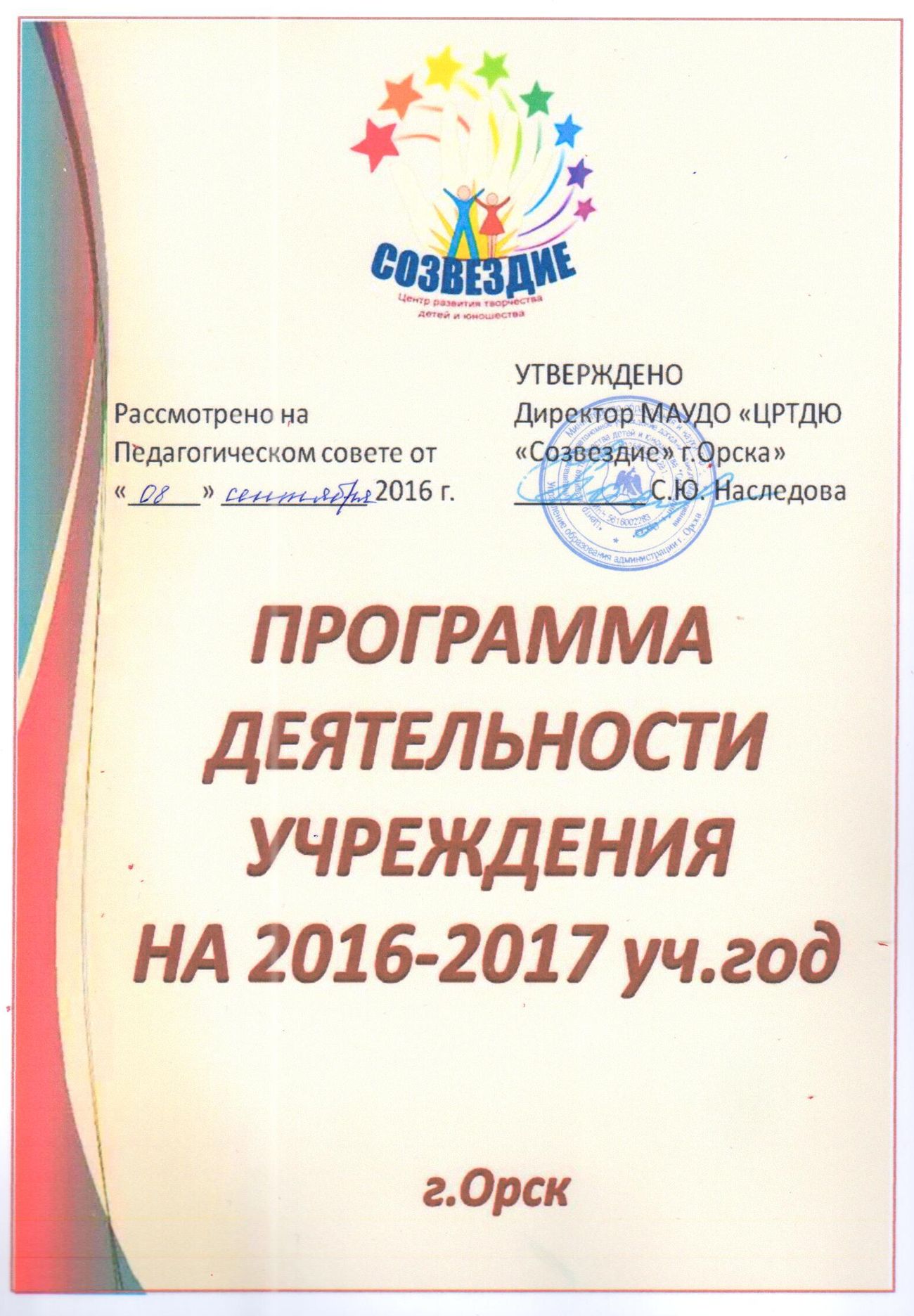 содержание1. Пояснительная запискаПрограмма деятельности МАУДО «ЦРТДЮ «Созвездие» г.Орска» предполагает создание оптимальной модели его развития, включающей структурные подразделения, детские творческие коллективы, выявление необходимых условий для преобразования действующей системы и её продуктивного функционирования на основе разработки целостной системы последовательных, преемственных действий с определенными результатами, сбалансированными по всем видам ресурсного обеспечения.Настоящая программа разработана на основе анализа  деятельности Центра развития творчества детей и юношества «Созвездие», изучения социального заказа потребностей педагогов Центра, пожеланий обучающихся Центра и их родителей, скоординированных планов общеобразовательных школ и администрации Советского района г. Орска.Разработанная педагогическим коллективом программа деятельности учреждения позволяет  подойти к планированию будущего как к  целостной системе действий с четко определенными результатами. Ее основное назначение – быть средством интеграции усилий людей, действующих в интересах развития той системы, в которую они включены. Наличие программы дает возможность руководству учреждения знать, кто, когда и какие действия, какими средствами  будет совершать, какой конечный результат должен быть получен к определенному времени. Кроме того, данная программа позволяет своевременно предупреждать непредвиденные сбои в деятельности педагогического коллектива. Программа деятельности проектирует целостную систему действий, учитывающую конъюнктуру на услуги дополнительного образования, запросы детей и родителей.Целью программы деятельности является координация работы всех структурных подразделений, управление механизмами реализации программы, направленными на создание комфортных условий для воспитания, образования и социализации подрастающего поколения  с определенной гражданской позицией и миропониманием,  избирательным отношением  к постоянно изменяющемуся миру с его этнокультурным наследием.Задачи программы:создание благоприятных условий для раскрытия творческих возможностей и способностей педагогических работников, для  самореализации, для  профессионального роста;поиск новых форм, методов, приемов, средств работы с детьми, подростками и молодежью с целью вовлечения их в созидательную среду образования, полезного досуга и оздоровления;постоянное расширение партнерских творческих, научных,  культурных связей с учреждениями культуры, науки и образования;обновление содержания  информационно – методического, ресурсного и иного обеспечения учреждения;использование передового опыта работы учреждений дополнительного образования детей.Программа деятельности построена на принципах:гуманизации,  природосообразности;демократизации,  сотрудничества;вариативности, дифференциации и индивидуализации;системности, последовательности;культуросообразности;увлекательности и сотворчества.Реализация этих и других педагогических принципов позволяет эффективно организовать учебно-воспитательный процесс в ЦРТДЮ «Созвездие», вырабатывать педагогическую стратегию и успешно  выстраивать педагогическую тактику.2. Концептуальные основы программыМиссия ЦРТДЮ «Созвездие»:«Психолого-педагогическая поддержка обучающихся в личностном развитии и социальном самоопределении, их адаптация к реальным условиям жизни на основе теоретической и практической подготовки»Цель деятельности ЦРТДЮ «Созвездие» на 2016-2017 уч. Год.:создание организационных, экономических и методических условий для обеспечения функционирования и развития  креативной среды как возможности раскрытия личностного творческого потенциала, самореализации, повышения качества, доступности и конкурентоспособности в интересах учреждения,  обучающихся, их родителей, социальных партнёров и общества в целомЗадачи учреждения:Реализация программы развития ЦРТДЮ «Созвездие» на период 2016-2020 гг. Выполнение муниципального задания в полном объеме. Повышение эффективности и качества дополнительного образования.Проведение мониторинга качества образовательной и воспитательной  деятельности. Поддержка способных и талантливых детей,  и  детей с особыми образовательными потребностями. Продолжить воспитательную работу  по приоритетным направлениям программы развития воспитательной компоненты. Повышение профессиональной компетентности педагогических работников. Поддержка педагогических работников посредством стимулирования их деятельности. Продолжить работу по созданию позитивного имиджа учреждения, привлекательности среды ЦРТДЮ  для партнеров, семьи, общественности. Расширение социальных связей с учреждениями района, города, региона и др. Сохранение и обновление лучших традиций ЦРТДЮ. Совершенствование материально-технической базы. Определенные цели и задачи достижимы через обеспечение современного качества, доступности и эффективности созданных образовательных программ Центра на основе сохранения лучших традиций внешкольного воспитания и дополнительного образования;  через сохранение и развитие единого культурного и информационного пространства района, создание условий и механизмов стабильного развития учреждения в целом.В  практической деятельности педагогическим коллективом ЦРТДЮ «Созвездие» г. Орска реализуется идея формирования активной, талантливой, физически здоровой, культурной личности, способной к самоопределению, самореализации, имеющей гражданскую позицию и положительный жизненный опыт. Именно процесс воспитания, традиционно рассматриваемый наряду с обучением, является приоритетным и системообразующим в определении качества воспитательно-образовательного пространства Центра, района.Возможности дополнительного образования оценены не в полной мере, хотя именно слаженная система дополнительного образования может заполнить нишу, выявленную концепцией ФГОС, т.к. имеет действенный потенциал для становления и развития ключевых компетентностей современного человека. Этот потенциал раскрывается в полной мере в содержании дополнительного образования, которое объективно больше ориентировано на реальные интересы, запросы,  потребности  детей  разного  возраста.Воспитание в деятельности ЦРТДЮ «Созвездие» построено в рамках идеи «Наследники России» и представлена следующими направлениями:Организация культурно-познавательного досуга;Организация спортивно-оздоровительного досуга;Организация каникулярных мероприятий  и летней оздоровительной компании;Развитие детского самоуправления и поддержка детских инициатив;Построение социально-педагогической работы по первичной профилактике негативных проявлений;Формирование  гражданско-патриотического позиции обучающегося; Проведение просветительской работы с родителями, с семьей.3. ХАРАКТЕРИСТИКА СОДЕРЖАНИЯ ДЕЯТЕЛЬНОСТИ3.1. Структура учреждения.«Центр развития творчества детей и юношества «Созвездие» г. Орска» - это автономное учреждение дополнительного образования. Учреждение является центром организационно-методической работы дополнительного образования детей, координатором крупных социально значимых муниципальных и районных мероприятий.  ЦРТДЮ «Созвездие» имеет в своей структуре 8 детских клубов по месту жительства, расположенных во всех микрорайонах Советского района г. Орска.Деятельность учреждения обеспечивают:5 отделов (художественно-эстетический, художественно-музыкальный,  социально-педагогический, физкультурно-спортивный, воспитательный отделы).Информационно-методический кабинет.Психологическая служба.Служба административно-хозяйственной работы.3.2. Образовательная деятельностьПерспективная  цель образовательной  деятельности ЦРТДЮ «Созвездие» заключается в создании условий для самовыражения, саморазвития и самоопределения детей.Цель образовательной деятельности на 2016-2017уч.гг.:создание для обучающегося возможностей занимать активную, инициативную позицию в учебном процессе; содействие в становлении личности обучающегося, его социализации, самореализации в жизненном и профессиональном самоопределении. Задачи образовательной деятельности:Разработка и реализация общеобразовательных программ нового поколения различных форм организации образовательного процесса с учетом современных концепций образования.Постоянное расширение спектра образовательных услуг и обновление содержания дополнительного образования.Совершенствование приемов информационного сопровождения образовательного процесса.Повышение качества образования.Соблюдение принципа преемственности в формировании универсальных учебных действий обучающихся.Реализация принципов выявления, развития и поддержки одаренных детей и детей с ОВЗ. Образовательный процесс в ЦРТДЮ «Созвездие» представляет собой специально организованное взаимодействие педагогов и обучающихся в  едином образовательном временном пространстве, направленное на решение оптимальных задач обучения, воспитания и развития личности. В основе нашей дидактической системы положены образовательные философии:Когнитивная, опирающаяся на интеллектуальные задатки и способности ребенка, позволяющий осуществлять селективный отбор;Личностная, позволяющая выявлять и учитывать эмоциональное и нравственное, физическое состояние ребенка для дальнейшего его развития.Эти два на первый взгляд  противоположные направления обусловили педагогический поиск на переход от когнитивной философии образования к личностной, а это предопределило курс на вариативность образования, дифференциацию и индивидуализацию дидактической системы Центра.В ЦРТДЮ «Созвездие»  разработаны 71  общеобразовательная программа по 5 направленностям: художественной; физкультурно-спортивной,технической,естественнонаучной,социально-педагогической,Программы художественной направленности ориентированы на развитие общей культуры, художественных способностей в избранных видах искусства  и предусматривают возможность творческого самовыражения. Учащиеся осваивают различные грани прекрасного мира искусства, познают законы красоты и гармонии. Организация образовательной деятельности по художественной направленности осуществляется на основе 36 дополнительных общеобразовательных программ по следующим направлениям деятельности:Образовательная деятельность в детских объединениях предполагает комплекс занятий, творческих заданий для поисковой (самостоятельной) деятельности. В объединениях этой направленности ярко выражено отражение культурно-национальных особенностей региона, традиций, обрядов, работа по изучению и сохранению, развитию традиционных народных ремесел. Программы социально-педагогической направленности ориентированы на корректировку и развитие психических свойств личности, коммуникативных и интеллектуальных способностей обучающихся, развитие лидерских качеств, организацию социализирующего досуга детей и подростков. Организация образовательной деятельности по социально-педагогической направленности осуществляться на основе 27 дополнительных общеобразовательных программ, по следующим направлениям деятельности:Перспективность данного направления определяется его объективными возможностями в плане обогащения гуманитарного и социального опыта воспитанников. Программы физкультурно-спортивной  направленности ориентированы на физическое совершенствование ребенка, формирование навыков и привычек здорового образа жизни, воспитание спортивного резерва нации. Организация образовательной деятельности по данной направленности осуществляться на основе 6 дополнительных общеобразовательных программ  по следующим направлениям деятельности:Развитие интересов обучающихся к предметам естественнонаучного цикла, их познавательной активности, самостоятельности, любознательности – важнейшие задачи, которые решает соответствующее направление.  Педагоги создают условия, способствующие развитию информационной культуры через умения получать, накапливать, отбирать, перерабатывать и передавать информацию. Создаются условия для развития интереса к естественным наукам, развития памяти, логического мышления, воображения, обучения приемам  научно-исследовательской деятельности. В этом направлении реализуется 1 дополнительных общеобразовательных программ:Программы этого направления составляются на основе рекомендованных Министерством образования и науки РФ и основываются на профильном уровне государственного образовательного стандарта, которые корректируются и направлены на дополнение, углубление школьных программ.Основная цель программ технической направленности – развитие интереса ребенка к познанию и творчеству как основы развития образовательных запросов и потребностей детей через информационные технологии, развитие логического мышления, трудолюбия и интереса к компьютерным технологиям, через конструирование, проектирование и моделирование различных компьютерных продуктов. Организация образовательной деятельности по данной направленности осуществляется на основе 1 дополнительные общеобразовательные программы по следующим направлениям деятельности:В основе организации образовательного процесса педагог видит комплексную систему и:использует диагностику интересов и мотивации детей, чем обеспечивает многообразие видов и форм деятельности, которое позволяет детям  с разными интересами и проблемами найти для себя занятие по душе;направляет развитие природных задатков детей, реализует их интересы, обеспечивает многогранное развитие личности ребенка и его способностей через  достижения обучающихся определенного уровня знаний, умений и навыков;использует разнообразные по форме - групповые и индивидуальные, теоретические и практические, исполнительские и творческие занятия и вместе с тем разнообразные по содержанию; реализует по выбору разнообразные дополнительные общеобразовательные программы;проводит систематический мониторинг успехов и достижений.В Центре обеспечивается результативный образовательный процесс благодаря  следующим педагогическим правилам:Личность обучающегося - высшая ценность.Честь и достоинство каждого участника образовательного процесса - признание суверенности  его прав.Свобода - возможность творческой самореализации  личности.Каждый обучающийся индивидуален. Индивидуальный темп и объем усвоения -  гарант права ребенка на доступность образования.Сравнивай достижения ребенка  с предыдущими его успехами.Уникальность и специфика образовательной деятельности Центра характеризуется  не только учетом региональных особенностей, но иосуществлением занятий  детей в свободное от основной учебы время;свободным выбором ребенка выбора направлений, видов деятельности и возможностью смены сферы деятельности в течение года;добровольностью, инициативностью и активностью всех участников (детей, родителей, педагогов), отсутствием жесткой регламентации;развитием творческих способностей обучающихся через сочетание различных направлений и форм деятельности;отсутствием формализма в организации занятий;комфортными условиями общения и взаимодействия. Численность учащихся по программам дополнительного образования  в мае 2016 года составила 4466  человека с учетом обучения в нескольких объединениях. Из них: одаренных – 506 человек; с ограниченными возможностями здоровья – 13 человек. В  2015  -2016 уч. году было организовано 322 группы обучающихся, распределенных в  92 объединениях с общим охватом учащихся без учета обучения в нескольких объединениях – 3250 человек.Охват учащихся (учитываются  все дети, занимающиеся в нескольких объединениях – 4466 человек) по направлениям образовательной деятельности составил:Снижение численности обучающихся по всем параметрам  произошло по причине уменьшения количества педагогов – совместителей  в 2015 году – 6 (53) человек. Соответственно  сократились группы обучающихся социально-педагогической направленности на 15 %  (практикумы по общеобразовательным предметам, по подготовке к ЕГЭ и ОГЭ, «История и культура башкирского народа», «Психологическая азбука», «Час общения») и  естественнонаучной направленности  на 14 % («Проектная деятельность», «Я - исследователь»).Наряду с этим увеличение детей в художественной, технической, спортивной  направленности обусловлено выходом  из отпуска по уходу за ребенком  педагогов (Салгина М.А. , Отинова Е.Е., Климова Я.О.) и принятием на работу новых ПДО (Данилова О.С., Зубова Р.А. Испаев И.К.). Ожидаемые результаты всего многообразия  воспитательно-образовательных воздействий на личность обучающегося отслеживаются систематически на каждом этапе УВП.После успешного усвоения образовательной программы каждый обучающийся получает статус Выпускника с получением официального свидетельства о получении дополнительного образования с перечнем приобретенных компетенций. 3.3. Воспитательная деятельностьВоспитание в ЦРТДЮ «Созвездие» - это творческий целенаправленный процесс совместной выработки ценностей, норм, задач социальной деятельности через сотрудничество и сотворчество поколений. Основа  воспитания в ЦРТДЮ – ценностные отношения, которые проявляются в содержательной воспитательной деятельности педагога и обучающегося посредством субъект-субъектных отношений. Особенностью воспитательной системы социального творчества является, что этот планомерный процесс развития ребенка учитывает добровольный выбор ребенка социально значимой и творческой деятельности в содружестве со сверстниками, родителями и педагогами.Стремясь к достижению цели, воспитательный процесс решает три основные задачи: Формирование  ценностных ориентиров и мировоззрения. Приобщение к нормам культуры поведения современного общества.Воспитание рационального отношения к умственному и физическому труду правильного отношения к труду. Системообразующая деятельность в Центре организуется одновременно на трех уровнях:первичный коллектив – детское объединение или комплексная структура;воспитательное пространство Центра;воспитательное пространство района и города.Воспитательная деятельность ЦРТДЮ «Созвездие» предполагает следующие направления:социальную грамотность человека, приобретаемую  через:приобретение обучающимися социального знания, (знания об общественных нормах, об устройстве общества, социально одобряемых и неодобряемых формах поведения в обществе и т.д.);получение обучающимися  опыта переживания и позитивного отношения к базовым ценностям общества; получение опыта самостоятельного общественного действия;обеспечение выбора разных видов деятельности в предстоящей  профессии.социальную активность через:создание условий для личностного и интеллектуального роста каждого ребёнка, его самоопределения и самореализации;приоритет вариативно-программного подхода в организации воспитательно - образовательной деятельности на содержательном уровне;осуществление воспитания на основе субъект - субъектных отношений;внедрение коллективных творческих дел, вокруг которых концентрируется обучающиеся, педагоги, родители;формирование высокой степени активности обучающихся, педагогов, родителей (деятельность в микрорайоне, участие в районных  и городских акциях, конкурсах).социальную устойчивость человека через:создание условий для самоопределения в системе социальных отношений  (городские программы: «Реализация модели национальной политики в г. Орске»,  «Подросток»);  создание условий для формирования здорового образа жизни (программа ЦРТДЮ «Здоровье»);социально-психологическую защиту, помощь и поддержку (программа ЦРТДЮ «Академия успеха»);создание условий для организации культурно-развивающего досуга.внешнее взаимодействие коллектива ЦРТДЮ «Созвездие» с социальными структурами ( ГУВД г. Орска,  Администрация Советского района в г. Орске, отдел социальной защиты населения Советского района в г. Орске, отдел полиции № 2 г. Орска, погранчасть г. Орска, ЛОВД г. Орска и т.д.)со школами ( №№37, 88,17,23,22,51,49,24,10,63,5,7, №20 п. Ударник, гимназией №1,3),с  учреждениями  дополнительного образования (ДШИ №1, №2, ), детскими садами (№№25, 115, 16, 48), с учреждениями  начального  профессионального образования (ОИК,  ТТТ, ОКИ, ПЛ №23, №52),  с культурно-просветительными учреждениями (ДК «Железнодорожников», клуб «Великан», клуб «Надежда», клуб «Юность», библиотека им. Т.Г. Шевченко).Внешнее взаимодействие с вышеперечисленными учреждениями осуществляется на основе сетевого договора о взаимном сотрудничестве. Выходя на новый уровень развития гармоничной и разносторонне развитой личности обучающихся, воспитательная система Центра ставит  следующие цели и задачи, которые отражены в концептуальных идеях организации учебно-воспитательного процесса ЦРТДЮ «Созвездие».Основные виды и формы деятельности:общественно-полезная, социально-значимая деятельность;краеведческая  культура Оренбуржья и родного города;детская инициатива, социальное проектирование;спортивно-оздоровительная  деятельность;профилактическая работа  по месту жительства;содружество семьи и окружающего социума.Эффективность воспитательного процесса достигается в результате оптимального сочетания массовых, групповых и индивидуальных форм деятельности всех участников образовательного процесса  и основывается на сохранении и развитии  старых традиций коллектива и зарождение новых.Традиции коллектива являются частью воспитательной системы, отражают целостность педагогического процесса и представляют следующий перечень.Праздничные, корпоративные мероприятия:«День учителя»«Спортивный праздник»«Новый год на новый лад»Новогодние утренники для детей сотрудниковПоздравление юбиляров – сотрудников ЦентраИтоговое общее собрание с чествованием лучших коллективов, служб, творческих команд Занесение лучших работников Центра на Доску почета 2. Мероприятия в рамках программы «Командообразование»:Учеба аппарата управления; Тренинги «Веревочный курс» 3. Мероприятия Центра по созданию единого воспитательного пространства района:«Круглый стол»  с участием Администрации Советского района г. Орска и руководителей школ «День открытых дверей»«День учреждения дополнительного образования в школе»Выставки прикладного и изобразительного искусстваОткрытые занятия,  воспитательные мероприятия4. Мероприятия для детей  «группы риска»,  детей с ограниченными возможностями, малообеспеченных, из многодетных семей,  которые проводятся  при участии отдела социальной защиты администрации Советского района г. Орска, ЦСПД «Согласие», СРЦН «Росток». 5. Спортивные мероприятия:Районные турниры по футболу «Кожаный мяч» «Один день в Армии» Соревнования дворовых команд детских клубов по месту жительства 6. Праздники двора:Открытие новогодних площадок микрорайонов«Масленица»День городаДень защиты детейДень семьиДень Победы7.  Концертные программы,  праздники, профилактические мероприятия в рамках сотрудничества со школами:«День знаний» «Осенний бал»День Защитника Отечества«Мир, май, труд»«День Победы»«День детства»«Зарница»«Кросс наций»«Не играй с огнем» «Уступи дорогу» «День именинника»Дискотеки«День России»8. Детские праздники для детей, посещающих лагеря дневного пребывания на базе школ   Советского района. 9. Районные конкурсы, фестивали:«Школьная весна» в номинациях «Художественное слово», «Вокал», «Хореография», «Инструментальное исполнение»«Вербный базар» в номинациях «Обрядовый праздник», «Незабытые ремесла»«Мы гордимся тобой, Россия!» - инсценировка военно - патриотической песни «Папа, мама и я – спортивная семья» - районный этап городских соревнований «Успех года»  - праздник для одаренных детей«Любимой мамочке» - выставка ДПТ и ИЗО«Новогодний сувенир» -  выставка ДПТ и ИЗО «Дерзайте, вы талантливы!»  в номинациях: «Вокал»,  «Хореография», «Театральные коллективы», «Инструментальное исполнение»10. Профилактические акции:«Подросток»«Долг»«Декада толерантности»«Мир твоих прав»«Милиция и дети»«Помоги ребенку»«Шаг навстречу здоровью»«Внимание – дети!»«Спорт против наркотиков»«Спорт – альтернатива пагубным привычкам»11. Операции - поздравление ветеранов ВОВ:«Рассвет» «Синий платочек» 12.  Трудовые десанты: «Мой двор»«Уют»«Зелёная аллея» 13. Клубная работа:дискуссионный клуб «Старшеклассник» клуб «Гайдаровцы»клуб «Хочу все знать» клуб - дистанции «Автомобилист» В настоящее время зарождаются новые традиции, «продиктованные» социальным заказом школ Советского района г. Орска. Это серия интеллектуальных игр, посвященных юбилейным историческим датам, «Школа вожатского мастерства» по обучению вожатых-волонтеров. Потребность детей в самореализации, мобильность педагогического коллектива, демократический стиль управления - отправная точка развития детского самоуправления. Одним из направлений деятельности ЦРТДЮ «Созвездие» является  поддержка  и развитие детского движения. В совет входят социально активные дети среднего и старшего возраста, которые принимают активное участие в жизни клуба. В основном это лидеры из различных детских объединений. Работа осуществляется на основании программы Центра «Академия успеха», в рамках плана, который составляется активистами на год. Основными видами деятельности детского совета являются:Участие в акциях различного уровня.Проведение мероприятий в клубах по месту жительства.Организация трудовых десантов.Выпуск газет, информационных листов.Организация каникулярного времени.Социальное проектирование.Детские активы клубов  по месту жительства принимают участие в:Городской акции «Помоги ребенку»Городских профилактических акциях  «Клуб – территория свободная от курения», «Я выбираю спорт, как альтернативу пагубным привычкам»Городской акции «Поздравь своего учителя» Трудовых десантах  «Уют и комфорт в нашем клубе» Оформлении стендов по различным тематикам Работа с детским активом клубов – это та работа, которая нужна для реализации гражданской позиции: клуб – организация подростков и молодежи, клуб – центр жизни подростков в микрорайоне, клуб – центр социально-политической жизни молодежи.В каждом клубе по месту жительства действует свои детские активы:«Ровесник» -  детский актив «Импульс»«Гайдаровец» - детский актив «Гайдаровцы»«Орион» - детский актив «Орион +»«Искатель» - детский актив «Исток»«Автомобилист» - детский актив «Юнросовец» «Молодость» - детский актив «Активисты»Совместно с педагогом - организатором члены детского актива составляют координационный план работы на год; участвуют в различных акциях  «Мат - не наш формат», «Общее дело»,  проводят мероприятия  «Мои года мое богатство», «Материнские обереги», «Мы веселые ребята», организовывают трудовые десанты, выпускают газеты к памятным датам, участвуют в совещаниях клуба, проводят советы клуба.Работа с семьей.Центр развития творчества детей и юношества «Созвездие» - открытая социально-педагогическая система, в основе которой заложены демократические принципы. Она имеет широкие практические возможности разностороннего и разнообразного взаимодействия с семьей.Базовые ценности Центра «Созвездие» - Ребенок, его личность, его интересы, потребности и Семья, как основа формирования и развития личности.Миссия Центра по отношению к семье заключается в:оказании практической помощи семье в воспитании и развитии ребёнка;вовлечении родителей в воспитательно-образовательный процесс на партнерских условиях.Цель в работе с семьёй: создание в учреждении условий для добровольного включения родителей в образовательно-воспитательный процесс на основе содружества и принципах социального партнерства.В системе работы с родителями в ЦРТДЮ «Созвездие» используется  воспитательная технология - инициирование активности участия родителей в образовательно - воспитательном процессе. Успешность воспитания во многом зависит от того, какая атмосфера будет создана для совместной деятельности педагогов, родителей и детей.  Этому способствуют семейные праздники, традиционные, посвященные календарным датам, индивидуальные, групповые консультации, родительские собрания, тренинги детско-родительских отношений, наглядные средства информирования родителей, отчетные концерты, встречи  с интересными людьми.В МАУДО «ЦРТДЮ «Созвездие» г. Орска» организован общецентровский родительский комитет в соответствии с Уставом Центра выполнял задачу содействия по объединению усилий семьи и Центра в деле обучения и воспитания детей.В состав общецентровского родительского комитета входят председатели родительских комитетов клубов по месту жительства, общее руководство возложено на председателя родительского общецентровского комитета (Субханкулов Алик Закирович). Администрация Центра на каждом заседании родительского комитета любого уровня даёт полную информацию о состоянии учебно-воспитательного процесса, результатах работы за итоговый период, кадровом вопросе, достижениях педагогов и учащихся, финансовом положении Центра, что позволяет решать в дальнейшем отдельные вопросы.Совместная работа педагогического и родительского коллективов Центра привела к значительным успехам в учебной деятельности. Многие учащиеся стали призерами и победителями районных, городских, областных, всероссийских, международных конкурсов.Формы просвещения (система социально-правовых, психолого-педагогических занятий для родителей): лектории и педагогические чтения, семинары-практикумы, родительские конференции, педагогические советы с участием родителей, родительские собрания. Это основная форма работы с родителями, в которой концентрируется весь комплекс психолого-педагогического взаимодействия образовательного учреждения и семьи. В этом году прошли: «Поощрение детей в семье», «Режим дня – залог здоровья», «Профилактика гриппа, ОРВИ» «Взаимоотношения родителей и детей. Сплочение коллектива», «Духовно – нравственное воспитание дошкольников», «О подготовке детей к концертной деятельности», «Как сохранить здоровье ребенка», «Нравственное воспитание младшего школьника», «Современная семья и её проблемы», «Взаимоотношение детей и родителей в семье», «Воспитание ребёнка в семье». устные журналы, консультации. «Гиперопекаемый ребенок», «Проявление агрессии в поведении ребенка», «Нарушение режимных моментов», «Внешний вид – это важно», «Неуправляемый ребенок», «Интересы и увлечения ребенка», «Памятка родителям будущих первоклассников», «Как подготовить ребенка к конкурсу чтецов», «Готов ли Ваш ребенок к школе». «Взаимодействие ребёнка с коллективом», педагог т\о «Аврора» - для родителей Воронцовой Дарьи (1 старшая группа) – ребёнок инвалид; «7 золотых правил эффективной методики обучения чтению ребенка», «Подготовка леворукого ребенка к письму», «Воспитание культуры поведения детей средствами театральной деятельности», «Роль родителей в трудовом воспитании обучающихся, «Ребенок и компьютер» «Гигиена одежды», «Гигиена голоса» - «Как правильно нужно выбирать музыкальный инструмент», «Поведение ребенка на занятии музыкой и пением», «Досуг моего ребенка», «Одарённые дети», «Преодоление трудностей в общении с детьми», «Ребенок и природа», «Разучивание песен», «Что такое музыкально-дидактическая игра», «Роль семьи в развитии моральных качеств подростка», «Как организовать досуг детей во внеурочное время»;открытые занятия вместе с родителями;дни УДО с коллективами базовых школ и с родителями обучающихся;дни открытых дверей,работа в технологии «open space» (открытое пространство);разработка и ведение сайта учреждения для освещения образовательно-воспитательной деятельности;наглядная информация: тематические выставки, групповые выставки детских работ (периодически), индивидуальные (персональные) выставки детских работ, фотовитрины и фотоколлажи: стенды, представленные фотографиями детей, отражающих их жизнедеятельность в УДОД, буклет;выпуск методической продукции (статьи и сценарии в информационно-методическом журнале «Уникум», методические рекомендации, сборники).РЕСУРСНОЕ ОБЕСПЕЧЕНИЕ ПРОГРАММЫКадрыГлавным стратегическим ресурсом в ЦРТДЮ «Созвездие» является педагог, от профессионализма, нравственных ценностей, интеллекта которого зависит качество образования. 	Анализ потенциальных возможностей педагогического состава позволяет констатировать, что учреждение имеет работоспособный коллектив с хорошим соотношением групп по возрасту, стажу и квалификации.В Центре сложился стабильный профессиональный коллектив творчески одарённых педагогов, не приемлющих рутины и однообразия, находящихся в поиске оригинальных форм и технологий деятельности. Особенностью коллектива является высокое чувство коллективизма, стабильность, профессиональные и личностные компетенции каждого отдельно взятого педагога. В учреждение стали возвращаться выпускники нашего Центра, получившие профессиональное образование в разных образовательных учреждениях. В настоящий период в учреждении работают педагогами 6 выпускников Центра.В целом педагогические работники имеют необходимую профессионально-педагогическую квалификацию, соответствующую требованиям тарифно-квалификационным характеристикам по каждой должности.В 2015 -2116 учебном году образовательный процесс в учреждении осуществляют 102 педагогических работника:из них:образованиеАнализ уровня образованности  педагогических кадров показал  95 % педагогических  работников имеют образование по профилю реализуемых программ, что отвечает специфике   учреждения дополнительного образования.Из 102 основных педагогических работников 49 (48%) имеют категории: высшую категорию – 13(12,7%) педагогов, 36 (35,3%) - 1 кв. категорию; без категории 53 (51,9%), из них прошли соответствие за отчетный период 33 (32,3%) педагога. Анализ результатов аттестации показал, что вторая категория исчерпала себя, в связи с этим и увеличилось число педагогов без категории. Из них 30% педагогов имеют стаж менее двух лет, соответственно не могут пройти аттестацию в течение 2-х лет.В Центре организован целенаправленный процесс аттестации, который  дает положительный результат в систематизации аттестационных материалов, усилении индивидуального сопровождения аттестующихся, своевременном контроле со стороны РСП, методическом обучении по вопросам аттестации. Стабильность педколлетива в учреждении (педагогический стаж) Если в предыдущие годы  основной состав коллектива состоял из  квалифицированных педагогических работников со стажем работы в Центре 15 и более лет, то с  2014 года наблюдается увеличение молодых работников с хорошим потенциалом, высокой креативностью и желанием профессионально расти.Возрастной ценз педагогических работниковТакже высокий профессионализм педагогических кадров характеризуют следующие цифры:«Отличник народного просвещения» – 2 человека;Почётная грамота Министерства образования и науки Российской Федерации – 3 человека;Почетная грамота Министерства образования Оренбургской области – 10 человек;Знак отличия муниципального уровня -1 человек;Грамотами Управления образования  в 2015 году отмечены  - 54 человека.Научно-методическое обеспечение программыМетодическая работа в ЦРТДЮ «Созвездие» рассматривается как деятельность по обучению и развитию кадров, выявлению, обобщению и распространению передового педагогического опыта, а также созданию собственных методических продуктов для обеспечения образовательного процесса.Задачи и содержание определены в соответствии с результатами анализа методической работы, а также в соответствии с требованиями, предъявляемыми к организации информационно-методического центра учреждения дополнительного образования.Третий год ведется работа над методической темой «Методическое сопровождение образовательного процесса как одно из условий повышения профессиональной компетенции педагога дополнительного образования»Ценности методической работы определяются исходя из цели: повышение педагогического мастерства и профессиональной компетентности педагогов, их активности и творческой инициативы. Основные задачи информационно-методического кабинета:Оптимизировать методическое сопровождение педагогов дополнительного образования в детских клубах по месту жительства.Продолжить работу по повышению уровня профессиональной компетенции педагогов и стремлению их к профессиональному саморазвитию через методическое обучение, аттестацию и участие в конкурсах.Совершенствовать работу по выдвижению творческих коллективов на звание «Образцовый коллектив».Способствовать активному внедрению современных педагогических технологий в образовательный процесс.Формировать методический фонд, разрабатывать и тиражировать методическую продукцию.Обобщать и распространять перспективный педагогический опыт.Круг обязанностей ИМК расширяется в соответствии с предъявляемыми требованиями:Оказание методической помощи педагогам в реализации программ воспитания и дополнительных образовательных программ различного уровня и направленности, в использовании современных педагогических технологий, способов профессионального проведения инноваций.Изучение личностных, образовательных интересов и потребностей воспитанников центра и жителей микрорайона, участие в выработке и обобщения предложений по их удовлетворению в рамках образовательной программы учреждения; изучение мнений воспитанников, родителей, общественности по вопросам деятельности учреждения (объединения) и перспектив его развития.Оказание методической помощи педагогам по систематизации и своевременному обновлению содержания дополнительного образования, в разработке апробации, модификации образовательных программ объединений; систематическая методическая и консультативная помощь молодым специалистам и специалистам, не имеющим педагогического образования.Выявление, обобщение и распространение лучшего опыта работы педагогов учреждения; организация обменом опыта работы профильных методических объединений педагогов.Создание банка данных о видах, формах и методах дополнительного образования; изучение новых педагогических технологий в дополнительном образовании и разработка рекомендаций по возможности их использования в работе объединений учреждения с учетом их специфики и реальных возможностей.Разработка единых требований к программно-методическому обеспечению деятельности объединений на уровне учреждения; развитие программно-методической базы учреждения.Участие в повышении квалификации педагогов, оказание методической помощи в организации и проведении аттестации педагогических работников.Деятельность информационно-методического центра нацелена на реализацию следующих общих принципов:Гуманизации организационной и методической работы;Динамичности системы методической деятельности, ее гибкость, мобильность, открытый характер;Творческой свободы в поиске перспективных методов, средств, форм и приемов педагогической деятельности;Оптимального сочетания форм коллективной и индивидуальной методической работы;Соответствия методической продукции субъективным и объективным потребностям в ней.Приведенные выше принципы деятельности ИМК реализуются через функции:Аналитическую: теоретическое осмысление проблем, анализ профессиональной грамотности и творческой активности педагогов, обеспечивающих жизнетворчество в ЦРТДЮ и в социуме; формирование аналитических выводов по инновационным направлениям развития образования.Прогностическую: целеполагание, программирование и прогнозирование образовательно-воспитательного процесса в ЦРТДЮ.Организационно-педагогическую: оказание методических услуг педагогам Центра и другим категориям работников в соответствии с уровнем их потребностей, организация индивидуальных, групповых, заочных и других типов консультаций, семинаров, практикумов, мастер-классов, конференций и т.д.; методическая поддержка творческих объединений педагогов.Координационную: осуществление взаимодействия с семьей, школами, общественностью; осуществление методического руководства через совместные совещания, мероприятия, индивидуальную работу, поступление информации, оказание комплексной методической помощи, изучение спроса на совместную деятельность; обеспечение адаптации модели информационно-методического центра к быстро меняющимся социально-экономическим условиям.Информационно-пропагандистскую: систематизация и ретрансляция методических знаний, изучение и пропаганда лучшего отечественного и зарубежного педагогического опыта, взаимодействие со средствами информации, выпуск рекламно-методической продукции.Конструирующую: моделирование, разработка и апробация методических комплексов, методик, дидактических средств и т.п.Издательскую: выпуск методических материалов: информационно-пропагандистских описаний, аннотаций, листовок, бюллетеней, рефератов, справочников; организационно-методических, инструктивно-методических писем, методических записок, рекомендаций по инновационным направлениям деятельности, памяток, инструкций; прикладных – сценариев, карточек, каталогов, плакатов, тематических подборов материалов, дидактических игр и т.д.Социально-психологическое сопровождение образовательно-воспитательного процессаОсновная цель работы Психологической службы Центра – формирование психологической культуры участников образовательного процесса.Для реализации поставленной цели решаются  следующие задачи:Расширять психологические знания обучающихся о внутреннем мире человека и социальном взаимодействии с другими людьми через проведение групповых и индивидуальных занятий, тренингов, акций и психологических игр.Повышать уровень информированности обучающихся по вопросам профилактики рискованного поведения посредством интерактивных лекций; групповых занятий; индивидуальных консультаций.Расширять психологические знания педагогов по вопросам эффективного межличностного взаимодействия, профилактики профессионального стресса и повышения стрессоустойчивости через групповые занятия; индивидуальное консультирование; выпуск психологических бюллетеней.Продолжать работу по расширению психологических знаний по вопросам детско-родительских отношений, возрастных особенностей детей, обучения и развития через тренинги; индивидуальные и групповые консультации; психологические игры совместно с детьми.Активизировать работу с административным корпусом через реализацию цикла занятий « Эффективный руководитель».Продолжать работу по методическому обеспечению кабинета автоматизированной экспресс - диагностикой «Ориентир» по профориентации; оформлением методического комплекса к программе «Сила внутри нас»; выпуском методических бюллетеней по материалам городских семинаров-практикумов.Деятельность психологической службы осуществляется во взаимодействии с администрацией, педагогами и другими работниками образовательных учреждений района и города,  представителями всех субъектов, связанных с обеспечением развития, воспитания, образования, социализации и здоровья несовершеннолетних, в тесном контакте с родителями (законными представителями) детей, обучающихся и воспитывающихся в соответствующем образовательном учреждении. Психологическая служба осуществляет деятельность по следующим направлениям деятельности: диагностической, консультативной, профилактической, коррекционно-развивающей и просветительской.Диагностическая деятельность.Диагностическая деятельность осуществляется по следующим направлениям:диагностика дошкольной зрелости обучающихся ЦРР;диагностика готовности к обучению в школе;диагностика психологической культуры участников образовательного процесса;диагностика мотиваций достижений и способностей обучающихся;диагностика психологического климата, удовлетворенности работой.Консультативная деятельность.Реализуется инновационный  метод консультации - коучинг по теме «25 час или эффективный тайм-менеджмент».Основные проблемы обращения родителей к психологу связаны с такими, как детско-родительские отношения, обучение ребенка в школе, дисциплина, профориентация, семейные взаимоотношения, агрессивное поведение и др.Групповые консультации проводятся по темам:для родителей  - «Неконгруэнтность родительского поведения или типичные ошибки воспитания детей», «Как помочь ребенку с выбором профессии», «Первый раз в первый класс»;для подростков – «Как сказать «нет»;для педагогов Центра по проблемам аттестации, учету возрастных и индивидуальных особенностей детей и подростков.Развивающая и коррекционная деятельность.Основными формами коррекционно-развивающей работы с участниками образовательного процесса являются групповые и индивидуальные занятия. Групповые занятия с дошкольниками ведутся по программам «Логика для дошкольников», «Развитие творческого мышления». По окончании данных курсов каждый обучающийся получает альбом, составленный из выполненных им творческих заданий за весь учебный год. Контингент посещающих  индивидуальные занятия по программе «Коррекция чтения» дети 8-12 лет. Целью программы является положительная динамика качества и скорости чтения обучающихся.Проводятся психологические акции, в которых участвуют дети, родители и педагоги: «Подари улыбку миру», «Словарь интересных слов», «Поздравь педагога», «Психологическая почта. Задай вопрос психологу».Для подростков  и старшеклассников проводятся психологические игры «Репортер», «Дом, который построили мы», «Паспорт клуба»,  занятия с элементами тренинга «Наш денек», «Чужие и свои», «В каждом человеке солнце», занятия по развитию навыков безопасного поведения в интернете «Твой виртуальный друг», навыков противостоянию манипуляции «Ох, уж эта реклама», по профилактики зависимого и суицидального поведения «Компьютер: вред или польза», «Ценности жизни» и преследуют цель решения проблем агрессивного поведения, детских страхов, профилактики суицида и др.Работа с педагогическими работниками ведется по программе «Сила внутри нас», основной целью которой является профилактика профессионального выгорания, повышение психологической культуры.  В рамках «Школы молодого педагога» ведутся занятия по темам «Возрастные особенности детей», «Мой профессиональный путь». С администрацией Центра работа ведется по программе «Эффективный руководитель» по темам «Распределение деловых ролей», «Управление психологическим климатом в коллективе», веревочный курс, тренинг «Путешествие в страну чудес». Просветительская деятельность Организуются и проводятся следующие мероприятия с целью информирования и просвещения участников образовательного процесса:интерактивные лекции для подростков; «Кинезиологическая гимнастика «Брейн-джим» для отдела «Дебют»;«Мотивация достижения как средство саморазвития обучающихся», «Одаренные дети и особенности работы с ними» для  отдела «Дизайн»;«Особенности организации образовательной деятельности с леворукими детьми» для отдела «Развитие»;  выпуск психологических бюллетеней по темам «Мания внимания», «Родитель и подросток», «Хочу быть как мама», «Забияка» для родителей;родительские собрания и консультации в Центре раннего развития. УПРАВЛЕНИЕ ПРОЦЕССОМ ФУНКЦИОНИРОВАНИЯ УЧРЕЖДЕНИЯ И МЕХАНИЗМЫ РЕАЛИЗАЦИИ ПРОГРАММЫУправление процессом функционирования Центром в современных условиях – сложный процесс, слагаемыми которого являются правильныйвыбор целей и задач, изучение и анализ достигнутого уровня образовательно-воспитательного процесса, конструирование системы рационального планирования, организация деятельности педагогического коллектива, выбор оптимальных путей для повышения уровня обучения и воспитания, эффективный  и рациональный контроль.Структура управления формируется по принципу программно-целевого подхода, в основе действует матричная структура управления, соединяющая программно - целевую с линейно-функциональной структурой, которая объединяет официальные должности и структуры с общественными формированиями (советами, объединениями и др.).Организационно-функциональная структура внутреннего  управления представляет собой пять уровней:уровень руководителя;уровень заместителей руководителя;уровень руководителей структурных подразделений;уровень педагогических работников;уровень детского коллектива.Управление осуществляется в соответствии с законодательством РФ, строится на принципах единоначалия и самоуправления.В  основе деятельности управления системой  Центра лежат следующие принципы:коллегиальность в сочетании с единоначалием и персональной ответственностью каждого члена педагогического коллектива;солидарность в управлении, означающая  осознание всеми членами педагогического коллектива общности и единства целей, стоящих перед ними;создание максимальной творческой свободы в рамках основных звеньев системы управления;непрерывное моральное и материальное стимулирование творчески работающих педагогов и обучающихся.Решение тактических задач осуществляют заместители директора по учебно-воспитательной работе, воспитательной  деятельности, административно- хозяйственной работе. На этом уровне принимаются локальные решения, проводится связь между первым и третьим уровнями управления.На  уровне руководителей структурных подразделений организуется планирование и организация работы, руководство, координация  и контроль за деятельностью педагогов,  принятие управленческих решений в пределах своей компетентности. Деятельность структурных подразделений строится в соответствии с Положением о структурном подразделении. Управление образовательно - воспитательным процессом осуществляется на уровне педагогических работников.Управление на пятом уровне ведется через детские коллективы. Виды их многообразны – это школы, театры, студии, объединения, клубы, секции.В структуре административного управления занимает важное место деятельность органов самоуправления через реализацию принципов единоначалия и коллегиальности.Формами самоуправления являются Общее собрание сотрудников, Совет Центра, Педагогический совет, Наблюдательный совет. Порядок состава органов самоуправления, их компетенции определяются Уставом ЦРТДЮ «Созвездие».Первый уровень управления представлен высшим органом управления - Общим собранием сотрудников. Второй уровень - Совет Центра, который созывается по мере необходимости для решения уставных вопросов.Третий уровень - Педагогический совет,  рассматривающий стратегические вопросы организации  образовательного процесса, анализ выполнения поставленных задач, их корректировку, пути их реализации, дающий оценку деятельности коллектива в целом и отдельных его членов.Четвертый уровень - Наблюдательный  совет, состоящий из представителей учредителя, руководителей образовательных учреждений, РСП Центра, педагогических работников, представителей общественности, родителей и обеспечивающий общественно-гражданское участие в управлении учреждением.Рассмотрение вопросов программно-методической работы осуществляет методический совет, который руководствуется Положением о методическом совете. В целях эффективного обсуждения вопросов методического обеспечения образовательного процесса, содержания образования, обмена опытом в структурных подразделениях (отделах) созданы и действуют профессиональные объединения педагогов – методические объединения. Модель ученического самоуправления - это форма жизнедеятельности детского коллектива, которая построена на основе целей и задач воспитательного процесса и является частью общей структуры управления и самоуправления учреждения. Модель отвечает на вопрос: «Как стать эффективным лидером для себя, своих друзей, своего сообщества, своей страны?» и др.Особенностью системы управления Центра, выбор его механизмов зависит от социокультурной среды в районе, менталитета и социального заказа.Работа учреждения  при переходе из режима функционирования в режим развития приводит к изменениям в  образовательном процессе:в управлении всей жизнедеятельности учреждения участвует не только  члены администрации, но и весь педагогический коллектив;вырабатывается опережающий характер управления, при котором все субъекты осуществляют прогностическую деятельность, чтобы рассчитать реально достижимые результаты; управление стимулирует творческий потенциал обучающегося и педагога, их стремление к самостоятельной творческой работе и самообразованию;управление расширяет, углубляет, укрепляет социокультурную связь.МОНИТОРИНГ КАЧЕСТВА ОБРАЗОВАНИЯРезультативность образовательно-воспитательного процесса отслеживается определенными критериями.Основными параметрами образовательных  достижений обучающихся в ЦРТДЮ «Созвездие» выступают: уровень освоения детьми содержания изучаемого предмета, устойчивость интереса детей к выбранному предмету.  Личностные достижения обучающихся определяются направленностью  и динамикой личностных изменений, уровнем нравственного развития воспитанников, приобщением обучающихся к культурным ценностям (мировым, российским, региональным), уровнем творческой активности детей и практической реализации творческих достижений обучающихся.Для достижения данных критериев создаются условия  адекватной «Я-концепции», социализации, адаптации, реабилитации детей и подростков; педагогической коррекции; профессионального самоопределения ребенка.Практическая демонстрация приобретенных знаний, умений, навыков  обучающихся выражается  через:Выставки - где представляется уровень и мастерство выполнения тех ли иных творческих работ. Научно-практические конференции - где представляются исследовательские работы, проекты, рефераты по изучаемым предметам, а также актуальным научным проблемам. Спортивные соревнования, турниры – где определяется уровень физической подготовки обучающихся.Отчетные концерты и фестивали, конкурсы - где представляются творческие достижения и демонстрируются способности обучающихся объединений художественной направленности.Содержание воспитательных, культурно-массовых, интеллектуальных,  спортивных мероприятия, проводимых с обучающимися, являются реальной  основой для мониторинга качества образования в целом.Таблица мониторинга качества образования1. Изучение социального заказа (маркетинговые исследования)2.Мониторинг образовательных услуг3. Мониторинг уровня воспитанности обучающихся4.  Здоровьесберегающий аспект мониторинга.5.Мониторинг интеллектуально-творческого потенциала педагогов.6.Мониторинг качества отчетной информации ПЛАН РЕАЛИЗАЦИИ ПРОГРАММЫ НА 2016-2017 УЧЕБНЫЙ ГОДСтратегической целью учреждения является создание механизмов, обеспечивающих устойчивое развитие учреждения в интересах формирования духовно богатой, физически здоровой, социально активной творческой личности ребенка; создание условий для активного включения подрастающего поколения в социально-экономическую, политическую и культурную жизнь общества, способной к социально-профессиональному самоопределению. Для достижения стратегической цели должны быть решены следующие стратегические задачи:обеспечение современного качества, доступности и эффективности дополнительного образования детей;создание условий и механизмов устойчивого развития ЦРТДЮ «Созвездие» в целях сохранения и развития единого культурного и информационного пространства города.Каждая из задач носит комплексный характер и направлена на реализацию нескольких приоритетных направлений развития образования в Центре, в том числе:совершенствование нормативного правового обеспечения учреждения, приведение системы в соответствие с российским законодательством; обновление содержания, организационных форм, методов и технологий;создание и развитие новых информационных технологий, включающих телекоммуникационные проекты и дистанционное обучение в ЦРТДЮ;повышение социального статуса и профессионального совершенствования педагогических и руководящих кадров учреждения;развитие материально-технической базы.Тактическая цель (цель года).Создание организационных, экономических и методических условий для обеспечения функционирования и развития  креативной среды как возможности раскрытия личностного творческого потенциала, самореализации, повышения качества, доступности и конкурентоспособности в интересах учреждения,  обучающихся, их родителей, социальных партнёров и общества в целом.Задачи учреждения на 2016-2017 учебный год6Реализация программы развития ЦРТДЮ «Созвездие» на период 2016-2020 гг. Выполнение муниципального задания в полном объеме. Повышение эффективности и качества дополнительного образования.Проведение мониторинга качества образовательной и воспитательной  деятельности. Поддержка способных и талантливых детей,  и  детей с особыми образовательными потребностями. Продолжить воспитательную работу  по приоритетным направлениям программы развития воспитательной компоненты. Повышение профессиональной компетентности педагогических работников. Поддержка педагогических работников посредством стимулирования их деятельности. Продолжить работу по созданию позитивного имиджа учреждения, привлекательности среды ЦРТДЮ  для партнеров, семьи, общественности. Расширение социальных связей с учреждениями района, города, региона и др. Сохранение и обновление лучших традиций ЦРТДЮ. Совершенствование материально-технической базы. Задачи  образовательной деятельностиРазработка и реализация образовательных программ нового поколения различных форм организации образовательного процесса с учетом современных концепций образования.Постоянное расширение спектра образовательных услуг и обновление содержания дополнительного образования.Совершенствование приемов информационного сопровождения образовательного процесса.Соблюдение принципа преемственности в формировании универсальных учебных действий у обучающихся.Реализация принципов выявления, развития и поддержки одаренных детей. Задачи  воспитательной работыФормирование  ценностных ориентиров и мировоззрения. Приобщение к нормам культуры поведения современного общества.Воспитание рационального отношения к умственному и физическому труду правильного отношения к труду. Разработка и реализация воспитательных программ нового поколения.Создание творческих групп разработчиков родителей и подростков для совместной работы с педагогами по социальному проектированию.Проведение мониторинга воспитательной деятельности в учреждении.Задачи информационно-методического кабинетаОптимизировать методическое сопровождение педагогов дополнительного образования в детских клубах по месту жительства.Продолжить работу по повышению уровня профессиональной компетенции педагогов и стремлению их к профессиональному саморазвитию через методическое обучение, аттестацию и участие в конкурсах.Совершенствовать работу по выдвижению творческих коллективов на звание «Образцовый коллектив».Способствовать внедрению педагогами современных педагогических технологий.Формировать методический фонд, разрабатывать и тиражировать методическую продукцию.Обобщать и распространять перспективный педагогический опыт.Задачи психологической службыРасширить психологические знания обучающихся о внутреннем мире человека и социальном взаимодействии с другими людьми.  Повысить уровень информированности обучающихся по вопросам профилактики рискованного поведения. Расширить психологические знания педагогов по вопросам эффективного межличностного взаимодействия, профилактики профессионального стресса и повышения стрессоустойчивости. Продолжить работу по расширению психологических знаний по вопросам  детско – родительских отношений, возрастных особенностей детей, обучение и развития. Активизировать работу с административным корпусом через реализацию цикла занятий « Эффективный руководитель». Продолжить работу по методическому обеспечению кабинета: приобретение автоматизированной экспресс – профориентации «Ориентир», оформление методического комплекса к программам « Сила внутри нас», «Линия жизни», выпуск методических бюллетеней по материалам городских семинаров – практикумов.Стратегическое управление учреждениемТактический подход к управлению учреждениемОрганизационно - управленческая деятельность.Организационные мероприятия.Наблюдательный советСоветы Центра.Работа Педагогического совета.Работа Художественного советаРабота методического совета.Расширенные аппаратные совещания при директоре.Руководство и контроль.Анализ и контроль организации образовательного процесса2.2.  Анализ и контроль  воспитательного процесса.2.3. Контроль работы с педагогическим коллективомIII. Образовательно – воспитательная деятельность.План массовых городских и районных мероприятий, организуемых и проводимых Центром. Участие в конкурсах, выставках, соревнованиях:Городской уровеньЗональный уровень.Областной уровеньРабота с обучающимися.Работа с родителямиIV. Методическая деятельность.Повышение профессиональной компетенции и профессионального мастерства педагогических работниковПсихолого-педагогическое сопровождение участников образовательного процессаФИНАНСОВО-ХОЗЯЙСТВЕННАЯ ДЕЯТЕЛЬНОСТЬ.ОЖИДАЕМЫЕ РЕЗУЛЬТАТЫ РЕАЛИЗАЦИИ ПРОГРАММЫ ДЕЯТЕЛЬНОСТИ  ЦРТДЮ «СОЗВЕЗДИЕ» за 2016-2017 учебный год.В процессе реализации Программы деятельности ЦРТДЮ «Созвездие» ожидаются следующие результаты:Системное, рациональное и эффективное управление деятельностью учреждения, реализация ведомственных программ и проектов, координация партнерских отношений, развитие механизмов управления.Качественное ресурсное обеспечение учреждения, удовлетворительное материально-техническое снабжение.Систематический мониторинг результатов и потребностей образовательно- воспитательной деятельности учреждения.Реализованные в полном объеме  дополнительные образовательные программы нового поколения.Количественно-качественный состав  кадров Центра.Благоприятная образовательно-развивающая среда для детей и подростков. Личностный рост обучающихся, педагогов, закрепление  достигнутых успехов.Доступность, полученные равные возможности дополнительного образования детей в  районе. Удовлетворенность условиями труда и жизнедеятельностью участников образовательного процесса Центра. Инновационное содержание образования и воспитания в Центре.Уровень сформированности у детей способности, готовности к осмыслению собственных возможностей, стимулирование проектирования детьми собственного личностного развития.Выявлять интеллектуально-творческого потенциала коллектива и определять возможность использования в укреплении финансово-экономических возможностей ресурсов. Привлекательность Центра по позитивному имиджу.1. Пояснительная записка32. Концептуальные основы программы43. Характеристика содержания деятельности63.1. Структура учреждения63.2. Образовательная деятельность63.3. Воспитательная деятельность123.4. Работа с семьей174. Ресурсное обеспечение программы194.1. Кадры194.2. Научно- методическое обеспечение программы214.3. Социально-психологическое сопровождение образовательно- воспитательного процесса ЦРТДЮ «Созвездие»235. Управление процессом функционирования  учреждения и механизм реализации программы256. Мониторинг качества образования277. План реализации программы308. Ожидаемые результаты реализации программы деятельности ЦРТДЮ «Созвездие»54№Наименование программывозрастСроки реализации1«Аэробика: Здоровье. Красота. Грация».7 - 1842«На крыльях танца»6,6 -1143«Мастер перевоплощения»12 - 1834«Мастерская вокалиста»7 - 1025«Мелодия»6,6 -1146«Затейник »10 - 1337Шумовой ансамбль «Волшебный мир звуков»6,6 - 1128«Голос»7 - 1839Обучение игре на гитаре8 -18310«Гитара и песня»»11- 17211Вокал «Шанс»7 - 14312Хореография «В мире танцев»6 - 16513«Волшебные струны»12 - 18414«Театральные подмостки»7 - 16315«Театральная игра»7 – 18516«Стилизованный народный танец»5 - 7217«Я хочу танцевать»6 - 18518Брейк-данс «Спортивные танцы»5 - 10319«Детский танец»7 - 12320ДПТ «Сударушка »7 - 16621«ИЗО и художественный труд»2122Программа по арттерапии7 - 20623Комплексная программа «Школа модели театра моды «Жемчужина»7 - 14324«Выжигание по ткани и художественный труд»6,6 - 11425«Художественное творчество»10 - 16226«Умелые ручки»11 - 18727«Хозяйка сельского дома»6,6 - 14328«Волшебная палитра»10 - 13229«Волшебная бусинка»7 - 14230«Чудесница»7 - 10231«Волшебная бумага»6,6 - 12332«Волшебная акварель»»7 – 15233Программа по ИЗО «Мир на ладошке» для детей с  ОВЗ12-  15334«Волшебный крючок» 5 - 11335«Юные художники»7 - 11136«Рисуем вместе»7 - 143№Наименование программывозрастСроки реализации1«Здоровье – наша цель»6 - 1812«Юные патриоты России»12 - 1813«Мы открываем мир»7 - 1414«Радуга»7 - 1615«Мы – дети России»7 - 1436«Русский дом»6 - 1837«Возрождение»7 - 1438«Россия – наш дом»7 - 1839«Лидер» 7 - 17110«Добро. Истина. Красота.»5 - 17111Курс «Развитие творческого мышления»6 - 7112«Развитие и коррекция навыков чтения»7 -11113«Коррекция навыков чтения»8 - 10114«Линия жизни»11- 15115Комплексная программа для детей дошкольного возраста «Семицветик»6 – 7116Комплексная программа для детей дошкольного возраста «Мир открытий»5 - 7217«Школа начинающего ведущего»18Дополнительная общеразвивающая программа «Юный морской пехотинец»  11-16419«Теория и практика подготовки к ЕГЭ по русскому языку»13 – 18520«Basic English +»7 – 13621Программа «With English around  the  world»7 - 16322«Мир профессий»7-16323«Путешествие по лингвинии»9 - 17324«Школа организаторов досуга»9 - 14325«Азбука добра»15 – 17226«Азбука общения»11-18727«Развивайка» для детей с ОВЗ6,6-114№Наименование программывозрастСроки реализации1«Футбол»11- 1542«Русские шашки»7 - 1023«Волейбол»11-1544«В стране шахматных чудес»7 - 1125«Силовое троеборье»14 -2136«ОФП»7 – 101№Наименование программывозрастСроки реализации1НОУ АРГОН5 -173№Наименование программывозрастСроки реализации1«Компьютерра»11-153Направленность программ2015-2016 уч. г.2014  -2015 уч.г.Художественная3161 (71%)2864 (54%)Социально-педагогическая771 (17 %)1736 (32,6%)Естественнонаучная8 (0,2)267 (5 %)Физкультурно-спортивная454 (10,2)420 (8 %)Техническая72 (1,6)35 (0,6%)ВСЕГО44665322годаПедагоги дополнительного образованияПедагоги –организаторыСоциальный педагогМетодистыКонцертмейстерыПедагоги –психологи201411712 .2593201575131553годасреднееСредне-специальноеСредне-специальноеВысшееВысшеегодасреднеенепедагогическоепедагогическоенепедагогическоепедагогическое20146211818852015218222040Категория 2014-20152015 -2016Высшая1013Первая3236Вторая11-Без категории2920Соответствие1333годаДо 5 летОт 5 до 10От 10 до 20От  20– до  30Свыше 302014- 201535134825172015-20165121255-Возраст работников2014	2015Моложе 25 лет142325-35 лет383635-55 лет774155 и более1921Социальное исследование «Имидж учреждения»сентябрь 2016РСПметодисты 2.Изучение социальной мотивации выбора учреждения, объединения, педагога октябрь 2016Психологи3Определение имиджа УДОД для родителей, социума, РСПНоябрь 2016директора д/к4Изучение степени удовлетворенности потребителей качеством предоставляемых образовательных услугноябрь-декабрь 2016Методистыпедагоги5Изучение степени удовлетворенности потребителей качеством предоставляемых образовательных услугфевраль –март2017Методистыпедагоги 6Мониторинг качества муниципальных услуг: /анкетирование родителей/«Предоставление дополнительного образования детям в МОУДОД муниципального образования «Город Орск»; «Предоставление информации о реализации в муниципальных образовательных учреждениях дополнительных общеобразовательных программ».апрель 2017Методистыпедагоги 7Изучение степени удовлетворенности потребителей качеством предоставляемых образовательных услугмай-июнь2017Методистыпедагоги 1Анализ комплектования объединений октябрьдиректора д/к2Промежуточная диагностика освоения образовательных стандартов. Анализ сохранности контингента за полугодие январьЗав. отделами3Диагностика готовности обучающихся к школьному обучениюапрельПедагог-психолог4Итоговая диагностика освоения базового уровня образования по дополнительной образовательной программе майЗав. Отд.Зам. дир. по УВР1Уровень развития у ребёнка мотивации к познанию, творчеству, самостоятельности, способностиНоябрьПсихолог2Уровень социальной активности, адаптированности, нравственности ДекабрьСоциальный педагог3Уровень психологического климата в детском коллективе объединенийЯнварьПсихолог4Уровень развития детского коллективаФевральЗам. директора по ВР5Уровень профессиональных интересов и склонностей подростков и юношейМартПсихолог1Анкетирование родителей. Определение группы здоровья, выявление особенностей индивидуально – психологических здоровья детейСентябрьОктябрьРСП, педагоги2Качество реализации  здоровьесберегающих технологийСоблюдение санитарно – гигиенических норм январьМетодистыАдминистрация1Анализ количественно-качественного кадрового состава ЦРТДЮ «Созвездие»сентябрьЗам. директора по УВР2Определение уровня мотивации аттестующихся педагоговоктябрьИМК3Диагностика уровня профессиональной подготовки и переподготовки  педагогических работниковВ течение годаИМК4Изучение творческого, интеллектуального, креативного потенциала педагогафевральИМК5Изучение удовлетворённости педагогами качеством методических услугМартАпрель Зам. директора по УВР1Сохранность контингента обучающихсяСписки составов детских объединений.Циклограмма деятельности Центра, РСПУчебный план, образовательные программы, перспективные планы развития структурных подразделений. Тарификация педагогического коллективаСентябрьРуководители структурныхподразделенийЗам. дир. по УВР2Комплектование педагогических  кадров в НМЦАнализ кадрового обеспечения ЦРТДЮАнализ контингента обучающихся ЦентраОктябрьРСПЗам. дир. по УВР3Результаты тематического контроля и мониторинга  ЗУНов обучающихсяПо плану,ежемесячноРСП4Сохранность контингента за 1 полугодие. Промежуточная диагностика ЗУНов.Отчет по спортивной работе в горспорткомитетОбластной  статистический отчёт по учреждению.январьРСПЗам. дир. по УВР5Социальный заказ на повышение квалификации педагогических работников в НМЦмартИМК6Анализы работы структурных подразделений Отчетная документация педагогаИтоговый мониторинг ЗУНов обучающихся Итоговая сохранность контингентамайРСП7Анализ деятельности учреждения за год и перспективное планирование на следующий годиюньАдминистрация8Афиша выходного дняАналитические справки по всем направлениям воспитательной работыежемесячноПедагоги-организаторыОтдел ВКДДНаправления и содержание деятельностиСроки проведенияОтветственныеисполнители1. Нормативно-правовое обеспечение1. Нормативно-правовое обеспечение1. Нормативно-правовое обеспечениеПродолжить разработку  и обновление  локальных актов, необходимых для осуществления инновационной деятельности в рамках программы развития.Сентябрь 2016 г.АдминистрацияКорректировка взаимосвязи вертикальных и горизонтальных связей в управлении. Внесение изменений в  функциональные обязанности исполнителей. Сентябрь 2016 г.АдминистрацияСовершенствование пакета нормативно-правовой документации по вопросу организации компетентностного обучения в рамках внедрения ФГОС.Сентябрь 2016 г.Администрация2. Организационно-управленческое обеспечение 2. Организационно-управленческое обеспечение 2. Организационно-управленческое обеспечение Утверждение состава Совета Центра, методического совета, редакционного совета, художественного совета, руководителей МО, организаторов методической подготовки кадров.Сентябрь 2016 г. Сентябрь 2017 гДиректорУтверждение учебной нагрузки педагогических работников Центра, учебного плана, расписания учебных занятий, циклограммы и режима работы учреждения.Сентябрь 2016 г. Сентябрь 2017 гДиректорРазработка и утверждение годового и месячного плана учреждения. В течении годаДиректорОрганизация работы с управленческими структурами, советами различного уровня.В течение всего периодаДиректорРаспределение общественных поручений между членами коллектива. Утверждение планов их работы.Сентябрь 2016 г. Сентябрь 2017 гАдминистрацияОрганизация внутрицентровского контроля. Внедрение электронного документооборота в процесс управления.В течение всего периодаАдминистрация3. Информационно-методическое обеспечение 3. Информационно-методическое обеспечение 3. Информационно-методическое обеспечение Обновление  и качественное наполнение инновационного информационно-методического банка учреждения.Сентябрь 2016 г. Сентябрь 2017 гИнформационно-методический кабинетВнедрять эффективные технологии обучения  и воспитания в целях адаптации подростков к требованиям современного рынка труда.Сентябрь 2016 г. Сентябрь 2017 гПедагогические работникиМетодическое руководство и адресная  методическая помощь в разработке инновационных образовательных программ, индивидуальных образовательных маршрутов и т.д.Сентябрь 2016 г. Сентябрь 2017 гИнформационно-методический кабинетМетодическая подготовка и сопровождение  педагогов к участию в конкурсах различного уровня.Сентябрь 2016 г. Сентябрь 2017 гРСП, методистыПовышение  уровня самообразования методических работников Центра с учетом требований федеральных программ  НОИ «Наша новая школа», ФГОС  и др.Сентябрь 2016 г. Сентябрь 2017 гРСП, методистыВнедрение в образовательный процесс систематического использования интернет ресурсов с учетом  современных информационных технологий.Сентябрь 2016 г. Сентябрь 2017 гПедагогический коллективСоздание страниц истории Центра и каждого структурного подразделения на сайте учреждения.Сентябрь 2016 г. Сентябрь 2017 гРабочая группа по оснащению сайта Центра4. Кадровое обеспечение 4. Кадровое обеспечение 4. Кадровое обеспечение Обеспечивать образовательный процесс высококвалифицированными специалистами.В течение годаАдминистрацияОрганизация работы с аттестующимися педагогами в соответствии с требованиями нового положения об аттестации.В течение годаРСП, методистыОрганизация работы по повышению профессионального мастерства педагогических работников через курсовую подготовку и методические форумы  по выбору.В течение годаАдминистрацияОрганизация индивидуальной  консультативной помощи всем сотрудникам учреждения.В течение годаАдминистрация, профсоюзный комитет5. Организационно-массовое обеспечение 5. Организационно-массовое обеспечение 5. Организационно-массовое обеспечение Сохранение и развитие  традиций Центра (празднование юбилеев, профессиональных праздников, работа с ветеранами, спортивный праздник для сотрудников, отчетный концерт воспитанников и сотрудников Центра, проведение конкурса профессионального мастерства и т.д.)В течение годаАдминистрацияСистематическое ведение летописи Центра (фото, видео съемка)В течение годаИнформационно-методический кабинетРеализация целевых областных, городских  и районных программ в рамках массовых мероприятий. В течение годаПедагогический коллективОрганизация и координация районных,  городских конкурсов, фестивалей, конференций и др.В течение годаАдминистрация6. Здоровьесберегающее и профилактическое обеспечение 6. Здоровьесберегающее и профилактическое обеспечение 6. Здоровьесберегающее и профилактическое обеспечение Организация летней оздоровительной компании.В течение годаВоспитательный отделОбеспечение возможности участия несовершеннолетних, стоящих на различных видах учета,  в работе объединений, в мероприятиях Центра.В течение годаПедагогические работникиСистематическое использование  технологий здоровьясбережения в образовательном процессе.В течение годаПедагоги7. Социально-психологическое обеспечение 7. Социально-психологическое обеспечение 7. Социально-психологическое обеспечение Социально-психологическое сопровождение педагогического  процесса.В течение годаПсихологическая службаВнедрение и реализация проекта «Психологическая культура в образовательном пространстве Центра».В течение годаПсихологическая служба8. Работа с семьей и общественностью8. Работа с семьей и общественностью8. Работа с семьей и общественностьюПродолжение работы по выпуску рекламных афиш о детских коллективах, раздаточного материала, визиток, листовок, буклетов с целью привлечения населения к участию в деятельности Центра.В течение годаРедакционный советОрганизация совместно со СМИ общественных акций, программ на ТВ и радио, интервью, статей в газеты и журналы о деятельности Центра.В течение годаРСП, педагогиМониторинг материалов СМИ о Центре: создание архива газетных и видеоматериалов В течение годаРСП и педагогические работникиАктивизация работы по привлечению родителей для  подготовки, проведения и участия в различных мероприятиях. В течение годаПедагогические работникиПедагогическое просвещение родителей через  родительские собрания, информационные стенды и др. В течение годаПедагоги, методисты, психологиИндивидуальное и групповое консультирование родителей по вопросам воспитания детей.В течение годаПедагогические работники9. Финансово-экономическое обеспечение9. Финансово-экономическое обеспечение9. Финансово-экономическое обеспечениеКоррекция локальных актов по стимулированию сотрудников учреждения.Январь 2016 гАдминистрацияПоиск и рациональное использование многоканального финансирования. В течение годаАдминистрацияОрганизация обучающих мероприятий с сотрудниками по экономии и рациональному использованию энергоресурсов и воды в учреждении. Сентябрь 2016 г.Заместитель по АХЧ, специалист по охране трудаПовышение мотивации педагогов к участию в грантовых проектах.Апрель 2016гАдминистрация10. Материально-техническое обеспечение 10. Материально-техническое обеспечение 10. Материально-техническое обеспечение Сохранение и укрепление материально-технической базы. В течение всего периодаЗаместитель по АХЧ, сотрудники ЦентраОрганизация целенаправленной работы по формированию функциональной грамотности педагогов и воспитанников по сохранности имущества Центра.В течение всего периодаЗаместитель по АХЧ, РСП.№МероприятиеУчастники мероприятияСрокиОтветственныеОбщее собрание сотрудников.Сотрудники ЦРТДЮНе менее 1 раза в годДиректорСовет ЦентраЧлены Совета Центра1 раз в кварталПредседатель СоветаНаблюдательный советЧлены Наблюдательного совета1 раз в кварталПредседатель СоветаАппаратные совещания.Заместители директораРСП1 раз в месяцДиректорПроизводственные совещания.РСП1 раз в месяцЗаместители директораЗаседания отделов, служб.педагоги, методисты, педагоги - психологи1 раз в 2 месяцаРСПМалые педагогические совещанияСотрудники д/к1 раз в месяцДиректора д/кЗаседания методического советаЗав. отделамиметодисты1 раз в кварталПредседатель Методического советаЗаседания художественного совета.Члены худсовета1 раз в кварталПредседатель Художественного СоветаЗаседания Редакционного Совета.Члены ред. Совета1 раз в кварталПредседатель Редакционного СоветаЗаседание аттестационной комиссии Аттестующиеся педагоги1 раз в месяцНаследова С.Ю.Хисматова О.В.члены АКИнструктивно-методические совещания по аттестации Аттестующиеся педагогиВ течении годаИМК№Тематика заседанийДата проведенияМесто проведения1.Утверждение плана работы Наблюдательного совета МАУДО «ЦРТДЮ «Созвездие» г. Орска» на 2016 календарный год.Рассмотрение проекта плана финансово-хозяйственной деятельности (ПФХД) на 2016 год.Разное.ФевральЦРТДЮ «Созвездие»2.Утверждение отчета МАУДО «ЦРТДЮ «Созвездие» г. Орска о результатах финансово-экономической деятельности и об использовании имущества за 2016 г. Разное.Март ЦРТДЮ «Созвездие»3.1. О ходе исполнения муниципального задания за I квартал 2016 года. Анализ финансово-экономической деятельности учреждения.2. О подготовке к участию в городской балансовой комиссии в ., анализ устранения замечаний и недостатков по итогам балансовой комиссии .3. Разное.АпрельЦРТДЮ «Созвездие»4.О ходе исполнения муниципального задания на оказание муниципальных образовательных услуг. Анализ финансово-экономической деятельности учреждения за 2  квартал 2016 года.О подготовке к проведению аудита годовой бухгалтерской отчетности за 2016 г. Выбор аудиторской организации.Разное.ИюльЦРТДЮ «Созвездие»5.1. О выполнении муниципального задания на оказание муниципальных образовательных услуг. Анализ финансово-экономической деятельности МАУДО «ЦРТДЮ «Созвездие» г. Орска»  за 3 квартал 6года.2.  Разное.ОктябрьЦРТДЮ «Созвездие»61. Итоги выполнения учреждением в 2016 году плана мероприятий («дорожная карта») «Повышение эффективности и качества услуг в сфере образования г. Орска» на 2014-2018 годы». Оказание платных образовательных услуг, использование средств от приносящей доход деятельности.2. Управление качеством образования посредством обеспечения исполнения качественных показателей муниципального задания: анализ деятельности администрации ОО в 2015-2016 учебном году 3. Разное. Декабрь ЦРТДЮ «Созвездие»№МероприятиеСрокиОтветственные1.Об утверждении плана работы Совета Центра на 2016-2017 учебный год. Утверждение кандидатур на награждение.Разное.О подготовке учреждения к юбилеюОктябрь 2016Центр2Мониторинг удовлетворения качеством предоставляемых услуг.О ходе подготовки учреждения к 80-летию учрежденияРазное.Январь 2017Центр3О подготовке учреждения к работе в летний период.Об утверждении документов на награждение Разное.Апрель 2017Центр4О перспективах развития учреждения в новом учебном году.Разное.Июнь 2017Центр№МероприятиеУчастники мероприятияСрокиОтветственные1 Общее собрание трудового коллектива «Перспективы развития Центра в 2016-2017 учебном году. Принятие новой Программы развития на 2016-2020 гг.»Сентябрь 2016г.ЦентрНаследова С.Ю.2Педагогический совет «Современные квалификационные требования к педагогическим работникам дополнительного образования. Профессиональный стандарт педагога дополнительного образования» Ноябрь  2016 г.ЦентрРедько Д.А.Мазур Е.В.3Педагогический совет «Оценка качества дополнительных образовательных услуг»Февраль 2017 г.ЦентрПсихологическая служба4Педагогический совет «Результаты самообследования за 2016 год» Апрель 2017 г.ЦентрНаследова С.Ю.Хисматова О.В.Редько Д.А.5Общее собрание сотрудников "Успех года - 2017"Май-июнь 2017г.ЦентрНаследова С.Ю.Хисматова О.В.Редько Д.А.№МероприятиеСрокиОтветственные1.Утверждение плана работы на 2016-2017 учебный годО подготовке и проведении Юбилея ЦРТДЮО подготовке и проведении Дня городаО подготовке и проведении Дня районаавгустМазур Е.В.Кузьменко Н.В.Ладе Е.А.Флядер Е.П.2О подготовке и проведении районного Дня пожилого человека О подготовке и проведении чествования работников педагогического трудаО подготовке и проведении районного конкурса «Ведущий года»сентябрьМазур Е.В.Ладе Е.А.3О подготовке и проведении районного КВН.О подготовке и проведении районного праздника, посвященного Дню материоктябрьМазур Е.В.Ладе Е.А.4О подготовке к новогодней кампании (утверждение сценариев)О подготовке и проведениии Дня инвалиданоябрьМазур Е.В.Ладе Е.А.5О подготовке и проведении открытия елок в микрорайонахО подготовке ко II открытому конкурсу детских игровых театрализованных программ «Забава - 2016»декабрьМазур Е.В.6О подготовке и проведении районного    спортивного праздника «Один день в армии»О подготовке и проведении патриотического месячникафевральЛаде Е.А.Мазур Е.В.7О подготовке и проведении районного фестиваля - конкурса «Школьная весна», О подготовке к IV городскому конкурсу «Фестиваль дружбы народов». мартЛаде Е.А.Мазур Е.В.8О подготовке и проведении Дня ПобедыО подготовке и проведении Областного Дня семьи и Дня детстваО подготовке и проведении юбилея ЦРТДЮО подготовке и проведении VII районного конкурса инсценированной патриотической песни «Пою, мое Отечество!»АпрельМазур Е.В.Ладе Е.А.9О подготовке и проведении районного мероприятия, посвященного Дню защиты детейО подготовке и проведении районных мероприятий, посвященных Дню России и Дню памяти и скорби.МайМазур Е.В.Ладе Е.А.№МероприятиеСрокиОтветственные1Утверждение планов работы МО,  методической работы на 2016-2017 уч. год.Об аттестации в Центре в 20165-2017 году.Утверждение образовательных программ на 2016-2017 уч. г.Сентябрь 2016Хисматова О.В.Черникова Н.А.Демахина Т.П.2«Проведение экспертизы и внутреннего рецензирования программ, разрабатываемых педагогами. Эффективность деятельности педагогического работника»Октябрь 2016Хисматова О.В.3«Об обобщении педагогического опыта педагогов Центра. Экспертиза профессионально-значимых информационных запросов педагогов».Февраль 2017Хисматова О.В.Черникова Н.А.№МероприятиеСроки Ответственные1.Готовность учреждения к новому 2016-2017 учебному году.О подготовке учреждения к празднованию Дня городаО выполнении решений, приказов, инструктивных писем органов УО.Разное.Август 2016 г.Наследова С.Ю.РСПНаследова С.Ю.2.Анализ проведения летней оздоровительной кампании.Анализ проведения профилактической акции «Подросток».О подготовке и проведении 80-летия юбилея учреждения.Разное. Сентябрь2016г.Мазур Е.В.Ладе Е.А.Наследова С.Ю.3.Анализ комплектования учебных групп и объединений в новом учебном  году. Организация образовательного процесса в учреждении. Разное.Октябрь2016 г.Хисматова О.В.Наследова С.Ю.4.Анализ проведения осенних каникул. Организация и проведение новогодней кампании и зимних каникул школьников в 2016-2017 учебном году.Выполнение решений, стоящих на контролеРазное.Ноябрь 2016 г.Мазур Е.В.Ляшко Т.А.Мазур Е.В.РСПНаследова С.Ю.5.Организация работы в области соблюдения законодательства по пожарной безопасности образовательных организаций. Выполнение предписаний.Утверждение графика отпусков на следующий календарный год.О ходе подготовки учреждения к 80-летнему юбилеюРазное.Декабрь 2016 г.Скорина В.В.РСПНаследова С.Ю.6.Итоги контроля результатов освоения обучающимися образовательных программ.  Сохранность контингента обучающихся, результаты проверки наполняемости групп. Анализ проведения новогодней кампании и зимних каникул школьников в 2016-2017 учебном году.О выполнении решений, стоящих на контролеРазное.Январь 2017 г.Кузьменко Н.В.Амелина Е.В.Фоменкова Н.ЛМазур Е.В.Мазур Е.В.Маковчик Т.Ю.Наследова С.Ю.7.Анализ результатов тематической проверки журналов по выполнению образовательных программ. Организация работы в области соблюдения законодательства санитарно-эпидемиологического благополучия граждан для образовательных организаций.О выполнении решений, стоящих на контролеРазное.Февраль2017г.Хисматова О.В.Скорина В.В.Гербер О.С.Наследова С.Ю.8.Анализ работы ИМК и психологической службы в рамках самообследования учреждения О выполнении решений, стоящих на контролеМарт2017 г.Черникова Н.А.Ткаченко Т.В.Наследова С.Ю.9.Анализ результатов проведенного мониторинга «Оценка качества образовательной деятельности учреждения» О ходе подготовки учреждения к 80-летнему юбилеюО выполнении решений, стоящих на контролеРазное.Апрель2017г.Хисматова О.В.Наследова С.Ю.10.Организация и проведение мероприятий в рамках городского координационного плана мероприятий на 2016-2017 уч. гВыполнение решений, стоящих на контролеРазное.Май2017 г.Мазур Е.В.Кузьменко Н.В.Амелина Е.В.Фоменкова Н.Л.Наследова С.Ю.11.Перспективное планирование на новый учебный год.О текущем ремонте и подготовке учреждения к новому учебному годуО выполнении решений, стоящих на контролеРазное.Июнь2017 г.Наследова С.Ю.Хисматова О.В.Мазур Е.В.Скорина В.В.Директора д/кНаследова С.Ю.Содержание контрольно- аналитической работыСрокиФормы работыИтоговый документ, форма отчетаОтветственныйАнализ и контроль организации комплектования объединенийАвгуст 2016Проведение педагогических совещаний в СП, и планерокУстный анализ на совещании при директоре, протоколыХисматова О.В.РСПАнализ и контроль организации комплектования объединенийАвгуст 2016Сверка списочного состава групп переходящего состава. Составление проекта приказа о переводе на следующий год обучения.Приказ о переводеХисматова О.В.РСПАнализ и контроль организации комплектования объединенийСентябрь 2016 Контроль комплектования учебных групп, посещения учебных занятий  Посещение родительских собраний  Уточнение данных списочного состава групп первого года обучения. Составление проекта приказа о зачислении обучающихся и о переводе на следующий год обучения.  Обновление базы обучающихся  Анализ документации.Совещание при директоре, справка о результатах выполнения учебного плана, справка о проведении родительских собраний, приказ о зачисленииХисматова О.В.РСПАнализ и контроль организации образовательного процессаЕжемесячно Посещение учебных занятий, проверки наполняемости учебных групп  Проверка выполнения календарно-тематического планированияСовещание при директоре, ежемесячные справки, справки за полугодиеХисматова О.В.РСПАнализ и контроль организации образовательного процессаАвгуст 2016 май-июнь 2017 Приемка учебных кабинетовСовещание при директоре, аналитические справкиХисматова О.В.РСПАнализ и контроль организации образовательного процессаСентябрь  с 01- по 20  2016Контроль наличия медицинских справок у обучающихся хореографических коллективов, спортивных секций, детей с ОВЗСправкаХисматова О.В.РСПАнализ и контроль организации образовательного процессаОктябрь 2016 Анализ выполнения учебного плана  Сверка расписания, занятости кабинетов Фронтальная проверка работы педагогов на базе школ, занятость кабинетовСовещание при директоре, аналит. справка, расписаниесправка по итогам проверкиХисматова О.В.РСПАнализ и контроль организации образовательного процессаНоябрь 2016 Проверка соответствия расписания занятий с реальным временем проведения занятий  Проверка соответствия контингента обучающихся в коллективах учебному плану СП, ЦРТДЮСовещание при  зам. директоре, аналитические справкиХисматова О.В.РСПАнализ и контроль организации образовательного процессаНоябрь 2016, декабрь 2016, март 2017Контроль соответствия проведения занятий изменениям в расписании и правильного оформления изменений в журналахСовещание при  директоре, справкаХисматова О.В.РСПАнализ и контроль организации образовательного процессаФевраль с  01 по 15 2017Тематическая проверка журналов по выполнению образовательных программСовещание при  зам. директоре, аналитические справкиХисматова О.В.РСПАнализ и контроль организации образовательного процессаФевраль  с 08 по 20 2017Соблюдение правил охраны труда при организации занятий педагогамиСовещание при директоре, справкаХисматова О.В.РСПАнализ и контроль организации образовательного процессаМарт, апрель 2017Выборочный контроль соблюдения расписания работы педагогов и концертмейстеровСовещание при зам.  директоре, справкаХисматова О.В.РСПАнализ и контроль организации образовательного процессаМарт с 21 по 31 2017Проверка организации учебно-воспитательной работы в каникулыграфикХисматова О.В.РСПАнализ и контроль организации образовательного процессаМай 2017Формирование групп последующих лет обученияСовещание при  зам. директоре, справкаХисматова О.В.  РСППроверка журналов образовательной деятельностиЕжемесячноКонтроль за ведением учебных журналов по состоянию на 25 число месяца, анализ ведения журналовСправки по итогам контроляХисматова О.В.          РСППроверка содержания и качества образовательного процессаВ течение учебного года Анализ учебных занятий  Анализ воспитательных мероприятий  Контроль ведения учебной документации (проверка своевременности заполнения календарного учебного плана, плана воспитательной работы, других документов)  Анкетирование  Контроль результатов освоения учащимися образовательных программСовещание при директоре, аналитические справкиХисматова О.В.РСППроверка содержания и качества образовательного процессаОктябрь 2016Мониторинг самореализации выпускников ЦРТДЮ СправкаХисматова О.В.РСППроверка содержания и качества образовательного процессаДекабрь 2016, май 2017Посещение отчетных концертов коллективов, контрольных занятий, открытых занятий, проведение промежуточной и итоговой диагностики в коллективахСовещание при директоре, аналитические справкиХисматова О.В.РСППроверка содержания и качества образовательного процессаянварь, апрель 2017Проверка выполнения образовательных программ, анализ учебной документацииСправкиХисматова О.В.РСППроверка содержания и качества образовательного процессаАпрель- май 2017Посещение контрольных и открытых занятий в группах последнего года обучения по образовательным программамСовещание при директоре, аналитические справки, графики промежуточной и итоговой аттестацииХисматова О.В.РСППроверка содержания и качества образовательного процессаМай 2017Формирование информационной базы о выпускникахБаза выпускниковХисматова О.В.РСППроверка содержания и качества образовательного процессаМай 2017Контроль результативности образовательного процесса по итогам учебного годаСовещание при директоре, аналитические справкиХисматова О.В.РСПФронтальные проверки детских объединенийВ течение учебного годаАнализ учебных занятий, учебной документации, диагностики, фонда методических материалов ГрафикСовещание при  зам. директоре, справкаХисматова О.В.РСПФронтальные проверки детских объединенийЯнварь, март, апрель 2017Сохранность контингента обучающихся, проверка наполняемости группСовещание при зам.  директоре, справкаХисматова О.В.РСПАнализ работы педагогов по итогам учебного годаЕжемесячно Анализ достижений обучающихся и педагоговСправкаХисматова О.В.РСПАнализ работы педагогов по итогам учебного годаАпрель- май 2017Анализ отчетной документации педагоговСобеседованиеХисматова О.В.РСПАнализ работы педагогов по итогам учебного годаМайИтоговая проверка выполнения образовательных программСовещание при директоре, аналитическая справкаХисматова О.В.РСП№Вид и форма контроляСубъектконтроляЦель контроляСрокиОтветственный1Персональный контроль:состояние документацииуровень проводимых мероприятийуровень проводимых массовых мероприятий педагоги-организаторы инструктора по ФКпдопедагоги-организаторы инструктора по ФК Педагоги, педагоги организаторы, инструктора по ФК Выявление системы работы над документами, соответствие содержания документов нормативным требованиям.Качество проведения воспитательных мероприятий.Уровень организации и проведения массовых мероприятий.Сентябрь 2016 - май 2017Мазур Е.В.Мазур Е.В.Мазур Е.В.2Персональный контроль педагогов, выходящих на соответствие и аттестациюАттестующиеся педагогиПовышение квалификации.Сентябрь 2016г. -май 2017г.Мазур Е.В.3Персональный контроль молодых специалистовМолодые специалистыОказание помощи молодым специалистам.Сентябрь 2016- май 2017Мазур Е.В.4Тематический контроль «Организация каникулярных мероприятий»Педагогические сотрудникиЭффективность организации и проведения культурного досуга в период каникул.НоябрьЯнварьМартИюнь-августМазур Е.В.РСПСрокиТемаОтветственныйВ течение годаКонтроль выполнения учебного плана Хисматова О.В.сентябрь – ноябрь 2016Контроль прохождения испытательного срока вновь принятых работниковХисматова О.В.РСП01-15 марта 2017Контроль соблюдения расписания работы педагогов и концертмейстеровХисматова О.В.РСПАпрель 2017Анализ методической поддержки молодым специалистам, организации наставничестваХисматова О.В.РСПМай 2017Анализ результатов достижений педагогических работниковРСПИюнь 2017Контроль выполнения летнего графика работы Проверка табеля учета рабочего времени педагоговЗам. директораРСПв течение годаПосещение открытых занятийЗам. директораРСПв течение годаКонтроль реализации мероприятий  в рамках Программы развитияНаследова С.Ю.Зам. директораежемесячноРабота с молодыми педагогами, наставничество, контроль посещения педагогами ГМО и прохождения курсов.ПКРСПМетодисты№МероприятиеСрокиОрганизаторыУчастникиМесто проведения2Районные праздники, посвященные 280-летию города Орска (по отдельному плану)АвгустАдминистрация Сов-го района ЦРТДЮ «Созвездие»Жители районаУл. СоветскаяПарк ДКЖДПлощадки по месту жительства3День Советского районаСентябрьАдминистрация Сов-го района ЦРТДЮ «Созвездие»Жители районаПарк ДКЖД4Районные мероприятия, посвященные Дню пожилого человека «Не стареют душой ветераны» (по отдельному плану)СентябрьАдминистрация Сов-го районаОСЗН Сов-го районаЦРТДЮ «Созвездие»Ветераны районаАдминистрация сов-го районаПарк ЖДПлощадки по месту жительства5Городское чествование ветеранов педагогического труда, посвященное Дню Учителя.ОктябрьУО Администрация Сов-го районаЦРТДЮ «Созвездие»Ветераны пед. трудаДК «Нефтехимиков»6Районный спортивный праздник «Зов джунглей».ОктябрьЦРТДЮ «Созвездие»Обучающиеся ЦРР УДОДЦРТДЮ «Созвездие»7Районный конкурс «Ведущий года»ОктябрьЦРТДЮ «Созвездие»Обучающиеся ЦРТДЮ «Созвездие»ЦРТДЮ «Созвездие»8Городской конкурс мультимедийных проектов «Шаг навстречу здоровью»Октябрь – декабрь 2016ЦРТДЮ «Созвездие»Обучающиеся школ городаЦРТДЮ «Созвездие»9Городские соревнования по морскому многоборью «Морским судам быть».ОктябрьЦРТДЮ «Созвездие»Обучающиеся школ городаБассейн «Дельфин»10Городские спортивные соревнования дошкольников в системе дополнительного образования «Зов джунглей».НоябрьЦРТДЮ «Созвездие»Обучающиеся ЦРР УДОДЦРТДЮ «Созвездие»11Городские соревнования по пулевой стрельбе на кубок КЮМ им. Матроса И. Кузнецова.НоябрьЦРТДЮ «Созвездие»ДОСААФ РоссииОбучающиеся школ городаДОСААФ России12Районные праздничные программы, посвященные Дню матери «От всей души».НоябрьАдминистрация Сов-го районаЦРТДЮ «Созвездие»Жители районаАдминистрация Сов-го района13Районные соревнования  КВН. НоябрьАдминистрация Сов-го районаЦРТДЮ «Созвездие»Обучающиеся ЦРТДЮ «Созвездие»и школ районаЦРТДЮ «Созвездие»14Городская профилактическая программа «Здоровье выбор молодых»НоябрьУО, ЦРТДЮ «Созвездие»Обучающиеся ЦРТДЮ «Созвездие»и школ городаЦРТДЮ «Созвездие»15Районный праздник, посвященный Дню инвалида.ДекабрьАдминистрация Сов-го районаОСЗН Сов-го районаЦРТДЮ «Созвездие»Дети-инвалидыЦРТДЮ «Созвездие»16Районное мероприятие «Литературная гостиная»ДекабрьАдминистрация Сов-го районаЦРТДЮ «Созвездие»Обучающиеся ЦРТДЮ «Созвездие»и школ районаЦРТДЮ «Созвездие»17Открытие районных поселковых елок «С новым годом, друзья».ДекабрьАдминистрация Сов-го районаЦРТДЮ «Созвездие»Жители районаПлощадки по месту жительства: ОЗТП, п.Степной, п.Мясокомбинат, старый городПарк ЖД18Новогодние утренники для детей инвалидов и детей из многодетных семейДекабрьАдминистрация Сов-го районаОСЗН г. ОрскаЦРТДЮ «Созвездие»Дети-инвалиды, дети из многодетных семейЦРТДЮ «Созвездие»20 VII Городская НПК для дошкольников «Всезнайка и Ко»Январь    УО, ЦРТДЮ «Созвездие»Обучающиеся ЦРРЦРТДЮ «Созвездие»21IV открытый конкурс детских игровых театрализованных программ «Забава 2017»ЯнварьУО, ЦРТДЮ «Созвездие»Учащиеся школ  городаОбучающиеся  ЦРТДЮ «Созвездие»ЦРТДЮ «Созвездие»22III открытый чемпионат по брейк - дансуЯнварьЦРТДЮ «Созвездие»Обучающиеся ЦРТДЮ «Созвездие»и др.образ. организацЦРТДЮ «Созвездие»23Районный спортивный праздник «Один день в армии», посвященный Дню Защитника ОтечестваФевральАдминистрация  Сов-го районаЦРТДЮ «Созвездие»Учащиеся школ  Сов. р-наОбучающиеся  ЦРТДЮ «Созвездие»ФОЦ «Свобода»ЦРТДЮ «Созвездие»24Районная концертная программа, посвященная Дню Защитника ОтечестваФевраль Администрация  Сов-го районаЦРТДЮ «Созвездие»Ветераны локальных войнАдминистрация Советского района26Отборочный тур городского фестиваля «Теплый дом»Март ЦРТДЮ «Созвездие»Семьи обучающихся ЦРТДЮ «Созвездие»ЦРТДЮ «Созвездие»27Районный праздник, посвященный международному женскому дню.МартАдминистрация Сов-го районаЦРТДЮ «Созвездие»Жители районаАдминистрация Советского района28Районный конкурс – фестиваль творческих коллективов «Дерзайте, вы талантливы» (номинация: театральные коллективы)МартЦРТДЮ «Созвездие»Обучающиеся ЦРТДЮ «Созвездие»ЦРТДЮ «Созвездие»29Районный конкурс – фестиваль творческих коллективов «Дерзайте, вы талантливы» (номинация: гитара и песня)МартЦРТДЮ «Созвездие»Обучающиеся ЦРТДЮ «Созвездие»ЦРТДЮ «Созвездие»30Районный конкурс – фестиваль «Весенняя капель»МартЦРТДЮ «Созвездие»Обучающиеся ЦРРЦРТДЮ «Созвездие»32IV городской конкурс «Фестиваль дружбы народов - 2017» Апрель  УО,ЦРТДЮ «Созвездие»Детские клубы по месту жительства,школы городаЦРТДЮ «Созвездие»33Городской конкурс детского рисунка «Мы вместе и это здорово! (в рамках открытого фестиваля творческих коллективов «Вербный базар-2017»)АпрельУО,ЦРТДЮ «Созвездие»Детские клубы по месту жительства,школы городаЦРТДЮ «Созвездие»34Районный фестиваль-конкурс самодеятельного творчества «Школьная весна - 2017»АпрельАдминистрация Сов-го районаЦРТДЮ «Созвездие»Школы районаДКЖД35Городской интеллектуальный конкурс «Кенгуренок»АпрельУО, ЦРТДЮ «Созвездие»Обучающиеся ЦРРЦРТДЮ «Созвездие»36Городской конкурс - фестиваль детского и юношеского творчества «Талант! Музыка! Дети!» (номинация «Инструментальная музыка»)АпрельУО, ЦРТДЮ «Созвездие»Обучающиеся образовательных организацийЦРТДЮ «Созвездие»37Районный конкурс – фестиваль творческих коллективов «Дерзайте, вы талантливы» (номинация: вокал)АпрельЦРТДЮ «Созвездие»Обучающиеся ЦРТДЮ «Созвездие»ЦРТДЮ «Созвездие»38Районный конкурс – фестиваль творческих коллективов «Дерзайте, вы талантливы» (номинация: хореография)АпрельЦРТДЮ «Созвездие»Обучающиеся ЦРТДЮ «Созвездие»ДКЖД39VII Районный конкурс инсценированной патриотической песни «Пою, мое Отечество!»МайАдминистрация Сов-го районаЦРТДЮ «Созвездие»Детские клубы по месту жительства, школы районыАдминистрация Советского района40Районные мероприятия, посвященные Дню Победы (по отдельному плану)МайАдминистрация Сов-го районаЦРТДЮ «Созвездие»Жители районадетские клубы по месту жительства, школы районыАдминистрация Советского районаЦРТДЮ «Созвездие»Площадки микрорайонов41Праздничное мероприятие, посвященное 80- летию ЦРТДЮ «Созвездие»Май ЦРТДЮ «Созвездие»Обучающиеся, родители, педагоги ЦРТДЮ «Созвездие», социальные партнеры, почетные гостиДКЖ42Районный праздник, посвященный Областному Дню ДетстваМайАдминистрация Сов-го районаЦРТДЮ «Созвездие»Обучающиеся ЦРТДЮ «Созвездие»Школы районаЦРТДЮ «Созвездие»43Межведомственная профилактическая операция «Подросток»Май-октябрьЦРТДЮ «Созвездие»Обучающиеся ЦРТДЮ «Созвездие»ЦРТДЮ «Созвездие»Детские клубы44Районный праздник, посвященный Международному Дню защиты детейИюньАдминистрация Сов-го районаЦРТДЮ «Созвездие»Дети-инвалиды, дети из многодетных, малообеспеченных и неблагополучных семейЛагеря дневного пребывания детейПарк ЖД45Районные спортивные соревнования, посвященные Дню России «Патриоты России»ИюньАдминистрация Сов-го районаЦРТДЮ «Созвездие»Лагеря дневного пребывания детей  на базе школ Советского районаСтадион «Локомотив»46Организация и проведение культурно-досуговых и спортивно – массовых мероприятий по отдельному плану в период осенних, зимних, весенних, летних каникулНоябрьЯнварьМартИюнь-августЦРТДЮ «Созвездие»Обучающиеся ЦРТДЮ «Созвездие», жители районаЦРТДЮ «Созвездие»Детские клубы№МероприятияГородской фестиваль мультимедийных проектов «Шаг навстречу здоровью»Конкурс детского и юношеского творчества “Премьера - 2014”5  городской конкурс исследовательских работ дошкольников «Всезнайка и К»Первенство г.Орска по футболу между детскими клубами по месту жительства в зачет СпартакиадыГородской конкурс профессионального мастерства «Храбрый портняжка – 2015», Городские соревнования по настольному теннису между детскими клубами по месту жительства в зачет СпартакиадыГородская НПК Городской конкурс детского рисунка «Солнечный лучик детства»Городской конкурс- фестиваль музыкального творчества детей и юношества “Талант! Музыка! Дети!” Городская выставка декоративно – прикладного творчества «Уют и комфорт в твоем доме» Городские соревнования по футболу в зачет СпартакиадыГородской фестиваль детского творчества “Хрустальная капелька”, Первенство города  по аэробике Городская научно-практическая конференция учащихсяГородская  интеллектуальная игра для дошкольников «Кенгуренок»Городская НПК «Исследователь окружающего мира»№Мероприятия Открытый конкурс эстрадной песни «Золотые голоса» г. Гай Фестиваль-конкурс исполнителей эстрадной песни «Волшебный микрофон» г. Новотроицк.Региональный фестиваль детских театров моды «Стиль» (зональный отборочный тур)VIII открытый конкурс- фестиваль по аэробике «Мир движений и красоты», ДК Нефтехимиков№МероприятияОбластной конкурс декоративно – прикладного творчества «Мастера и подмастерья», ОДТДиМ им. В. Поляничко г. ОренбургаОбластной конкурс детского рисунка «Мастера волшебной кисти», ОДТДиМ им. В. Поляничко г. Оренбурга,.Открытый областной конкурс-фестиваль музыкального творчества детей и юношества «Талант! Музыка! Дети!», г. Оренбург, Областной конкурс детского литературного творчества «Рукописная книга»Областной фестиваль по фитнес-аэробике “Мир движений”,  ОДТДиМОбластной конкурс творческих работ учащихся по информатике и информационным технологиям «ОренИнфо- 2013»Первенство области по пауэрлифтингу среди юниоров №МероприятиеСрокиОрганизаторыУчастники1Диагностика дошкольной зрелостиСентябрь-ноябрь 2014Апрель 2015ПсихологиДошкольники ЦРР2Занятия с дошкольниками по программе «Развитие творческого мышления», «Логика для дошкольников»в течение года по расписаниюВавилина И.П. Ткаченко Т.В.Дошкольники ЦРР3Занятия по коррекции навыков чтенияв течение года по расписаниюПсихологиМладшие школьники4Занятия с учащимися по программе «Линия жизни»в течение года по заявкамПсихологиПодростки5Занятия по профориентациив течение года по заявкамПсихологиСтаршеклассники6Веревочный курсв течение года по заявкамЛоскутова Е.Ю.Ткаченко Т.В.Учащиеся всех возрастов7Занятия с учащимися клуба «Хочу все знать»в течение года по заявкамВавилина И.П.Младшие школьники8Большая психологическая играНоябрь 2016Вавилина И.П.Все участники образовательного процесса9Психологическая игра «Холодное сердце»Февраль 2017Март 2017Ткаченко Т.В.Лоскутова Е.Ю.Учащиеся ЦРР,родители10Интерактивные лекции для детей и подростковв течение года по заявкамПсихологиУчащиеся всех возрастов11Занятия «Имидж педагога» Ткаченко Т.В.Педагоги Школы проф. роста12Занятие «Я и моя профессия»Вавилина И.П.Педагоги Школы проф. роста№МероприятияСрокиОтветственныеМесто проведения1«Мы снова рады встрече с вами» - линейка, посвященная началу учебного года.сентябрьПедагоги-организаторыЦРТДЮ, клубы по месту жительства2«Посвящение в кружковцы» - конкурсная программасентябрьПедагоги-организаторыЦРТДЮ, клубы по месту жительства4«Зов джунглей» - районный спортивный праздник ОктябрьЦРТДЮ «Созвездие»ЦРТДЮ «Созвездие»5Родительское собрание «Удачный старт»Сентябрь-декабрь 2016ПсихологиПо запросу6«Моя милая мамочка» концертная программа, посвященная Дню материноябрь Педагоги-организаторыЦРТДЮ, клубы по месту жительства7Новогодняя кампаниядекабрьРедько Д.А. Мазур Е.В.Педагоги-организаторыЦРТДЮ, клубы по месту жительства9«Праздник пап», концертно-развлекательная программа, посвященная Дню Защитника ОтечествафевральПедагоги-организаторыЦРТДЮ, клубы по месту жительства10«Женщина, весна, любовь» - концертно-развлекательная программа, посвященная Международному женскому днюмартПедагоги-организаторыЦРТДЮ, клубы по месту жительства13«Широкая масленица» - народные гуляниямарт-апрельЛаде Е.А.Кадырова Н.А.ЦРТДЮ, клубы по месту жительства14Родительское собрание «Первый раз – в первый класс»Апрель-май 2017ПсихологиПо запросу15«Теплый дом» - отборочный тур городского фестиваля Апрель 2016ЦРТДЮ «Созвездие»ЦРТДЮ «Созвездие»16«Успех года» - чествование одаренных учащихсяМайЦРТДЮ «Созвездие»ЦРТДЮ «Созвездие»17Отчетные концерты учащихся различных объединениймайПедагогиЦРТДЮ, клубы по месту жительства18Тренинг ДРОв течение года по заявкамТкаченко Т.В.«Гайдаровец»19Индивидуальное консультированиев течение года по заявкамПсихологиПо запросу 20Просвещение через информационный уголок психологав течение годаПсихологиПо клубам№Форма проведения, ТемаДатаОтветственный1Организационно-инструктивные  заседания отделаСентябрь 2016Фоменкова Н.Л.Кузьменко Н.В.Амелина Е.В.Мазур Е.В.2МО  педагогов отдела «Развитие» «Путь к успеху».ОктябрьФоменкова Н.Л.3МО педагогов-организаторов «Тайм-менеджмент в работе педагога-организатора»Октябрь 2016Ткаченко Т.В.Мазур Е.В., педагоги-организаторы4ГТП для педагогов музыкального направления деятельности  «Формирование гармонического слуха» (из опыта работы школы вокального мастерства «Феерия».)Октябрь 2016 гКузьменко Н.ВПДО Зубова Р.А5МО педагогов отдела «Дебют»  «Социализация детей и молодёжи средствами художественно – эстетического творчества»октябрьКузьменко Н.В.Лоскутова Е.Ю.6МО педагогов отдела «Дизайн»  «Организация самоменеджмента как эффективное условие достижения личных и профессиональных целей педагога дополнительного образования».ОктябрьАмелина Е.В.Вавилина И.П.7Городской семинар-практикум для педагогогов-организаторов, вожатых «Условия достижения эффективности учебно-воспитательной деятельности через технологию критического мышления «Open pies»октябрь 2016Мазур Е.В.Ладе Е.А.Осипова Л.М.Ткаченко Т.В.Сентюрина М.В.8ГТП для педагогов отдела «Развитие»  «Инклюзивное образование и  профессионализм современного педагога: запросы времени и требования стандарта»25.11.16Фоменкова Н.Л.Черникова Н.А.ТкаченкоТ.В.9Конкурс сценариев на новогоднюю тематикуДекабрь 2016Мазур Е.В.10Городской конкурс профессионального мастерства педагогов дополнительного образования «Сердце отдаю детям»Декабрь – январь 2016МетодистыЗав. отделами11МО педагогов-организаторов «Воспитание внешней и внутренней культуры детей детского актива клуба. Имидж педагога.»Январь 2017Мазур Е.В., педагоги-организаторы12МО педагогов отдела «Развитие»  «Использование мультимедийной презентации в организации образовательного процесса»ЯнварьФоменкова Н.Л.13МО педагогов отдела «Дебют»   «Разработка открытого занятия»ЯнварьКузьменко Н.В14МО педагогов отдела «Дизайн»   «Развитие познавательной активности обучающихся как условие системности деятельностного подхода на занятиях ДПТ и ИЗО»ЯнварьАмелина Е.В.Вавилина И.П.15Коучинг (онлайн-консультирование) для педагогов-организаторов  «Тайм-менеджмент в работе педагога-организатора»Январь 2017Ткаченко Т.В.Мазур Е.В., педагоги-организаторы16МО  педагогов отдела «Развитие»  «Профессиональная компетентность и педагогическое мастерство педагога – залог здоровья участников воспитательно-образовательного процесса»МартФоменкова Н.Л.17МО педагогов-организаторов «Тайм-менеджмент в работе педагога-организатора»Март 2017Ткаченко Т.В.Мазур Е.В., педагоги-организаторы18Семинар – практикум Рефлексия в педагогическом процессе»Март 2017Черникова Н.А.Демахина Т.П.педагоги 	19МО педагогов отдела «Дебют»  «Итоговая аттестация как эффективная форма отслеживания качества образовательного процесса объединения»МартКузьменко Н.В.Лоскутова Е.Ю.20МО педагогов отдела «Дизайн»  «О сущности педагогического анализа, его видах, методике»МартАмелина Е.В.Вавилина И.П.21Итоговые  МО отделов Май Фоменкова Н.Л.Кузьменко Н.В.Амелина Е.В.Мазур Е.В.22Методический месячник   отдела «Дебют» «Оценка качества образовательного процесса творческого объединения»апрельКузьменко Н.В.ПДО отдела23Школа профессионального роста «Слагаемые успеха»: 1 год обучения «Начинающий педагог»;2 год обучения «Традиционно работающие педагоги»;3 год обучения «Аттестующиеся педагоги».В течение годаМетодисты ИМК24Городской консультационный пункт  для педагогов –организаторов «Методика организации и проведения воспитательного мероприятия»Каждый вторник 14.00-16.00Мазур Е.В.25Групповые и индивидуальные консультации:Оформление педагогической документации;Создание образовательных программ нового типа;Проблемы самообразования педагогов;Информационно-издательская деятельность педагога;Аттестация педагога;Обобщение и распространение опыта ППО;Организация маркетинговой деятельности ПДО; Подготовка к профессиональным конкурсам.В течение годаМетодисты ИМК26Инструктивно методические совещания по аттестацииСентябрьОктябрь Декабрь ЯнварьЧерникова Н.А.5.1.Работа с обучающимися5.1.Работа с обучающимися5.1.Работа с обучающимися5.1.Работа с обучающимися5.1.Работа с обучающимися5.1.Работа с обучающимися5.1.Работа с обучающимисяДиагностическая работаДиагностическая работаДиагностическая работаДиагностическая работаДиагностическая работаДиагностическая работаДиагностическая работа1Диагностика дошкольной зрелости Обучающиеся ЦРР(с согласия родителей)Сентябрь-октябрь 2016Апрель 2017Центр,клубыПедагоги-психологиЗаключение2Диагностическая игра «В гости к Слоненку»Обучающиеся ЦРР(с согласия родителей)Сентябрь-октябрь 2016Центр,клубыПедагоги-психологиЗаключениеЖурналучета видов работы3Психологическая игра «Холодное сердце»Обучающиеся ЦРР(с согласия родителей)Февраль- март 2017ЦентрМолодостьГайдаровецИскательПедагоги-психологиЗаключениеЖурналучета видов работы4Диагностика профессиональных склонностейСтаршеклас-сникив течениегода по запросуЦентр,клубыПедагоги-психологиЗаключениеЖурналучета видов работы5Индивидуальное психологическое обследование обучающихсяНесовершен-нолетниев течениегода по запросу органов МВДЦентрПедагоги-психологиЗаключениеЖурналучета видов работыКоррекционно-развивающая работаКоррекционно-развивающая работаКоррекционно-развивающая работаКоррекционно-развивающая работаКоррекционно-развивающая работаКоррекционно-развивающая работаКоррекционно-развивающая работа1Занятия по программе «Развитие творческого мышления»Дошкольники ЦРРв течениегода по расписаниюВдохновениеМолодостьВавилина И.П.Журналучета работыТворческое портфолио2Занятия по программе «Развитие и коррекция навыков чтения»Младшие школьникив течениегода по расписаниюЦентр,клубыПедагоги-психологиЖурналучета работы3Занятия с обучающимися клуба «Хочу все знать»Младшие школьникив течениегода по запросуАвтомобилистВавилина И.П.Журнал учета видов работы педагога-психолога4Занятия с учащимися по программе «Линия жизни»Подросткив течениегода по запросуЦентр,клубыПедагоги-психологиЖурнал учета видов работы педагога-психолога5Занятия по профессиональному самоопределениюПодросткив течениегода по запросуЦентр,клубыПедагоги-психологиЖурнал учета видов работы педагога-психолога6Веревочный курсОбучающиеся всех возрастовв течениегода по запросуЦентрПедагоги-психологиЖурнал учета видов работы педагога-психолога7Большая психологическая играВсе участники образоват. процессаСентябрь-октябрь2016МолодостьРовесникВавилина И.П.Журнал учета видов работы педагога-психолога8Психологический тренинг «Твой виртуальный друг»Младшие школьникиПодросткив течениегода по запросуГайдаровецИскательТкаченко Т.В.Журнал учета видов работы педагога-психолога9Тренинг лидерских качествДетский активв течение года по запросуЦентр,клубыПедагоги-психологиЖурнал учета видов работы педагога-психолога10Индивидуальные занятия с детьми с ОВЗ с участием родителейДети с ОВЗв течение года по запросуЦентр,клубыПедагоги-психологиЖурнал учета видов работы педагога-психологаПсихологическое просвещение и профилактикаПсихологическое просвещение и профилактикаПсихологическое просвещение и профилактикаПсихологическое просвещение и профилактикаПсихологическое просвещение и профилактикаПсихологическое просвещение и профилактикаПсихологическое просвещение и профилактика1Интерактивные лекции для детей и подростковОбучающиеся всех возрастовв течениегода по заявкамКлубыПедагоги-психологиЖурнал учета видов работы педагога-психологаПсихологическое консультированиеПсихологическое консультированиеПсихологическое консультированиеПсихологическое консультированиеПсихологическое консультированиеПсихологическое консультированиеПсихологическое консультирование1Индивидуальные консультации по вопросам взаимоотношений, решению личностных проблемОбучающиеся всех возрастовв течениегода по запросуЦентр,клубыПедагоги-психологиЖурнал консультаций2Индивидуальное консультирование по профориентации и личностному самоопределениюСтаршекласс-никив течениегода по запросуЦентр,клубыПедагоги-психологиЖурнал консультаций5.2. Психолого-педагогическое сопровождение деятельности педагога5.2. Психолого-педагогическое сопровождение деятельности педагога5.2. Психолого-педагогическое сопровождение деятельности педагога5.2. Психолого-педагогическое сопровождение деятельности педагога5.2. Психолого-педагогическое сопровождение деятельности педагога5.2. Психолого-педагогическое сопровождение деятельности педагога5.2. Психолого-педагогическое сопровождение деятельности педагога5.2.1. Диагностическая работа5.2.1. Диагностическая работа5.2.1. Диагностическая работа5.2.1. Диагностическая работа5.2.1. Диагностическая работа5.2.1. Диагностическая работа5.2.1. Диагностическая работа1Мониторинг «Психологический климат»ПедагогиАдминистр.корпусДекабрь 2016Центр,клубыПедагоги-психологиАналитич. справка6.2.2. Коррекционно-развивающая работа6.2.2. Коррекционно-развивающая работа6.2.2. Коррекционно-развивающая работа6.2.2. Коррекционно-развивающая работа6.2.2. Коррекционно-развивающая работа6.2.2. Коррекционно-развивающая работа6.2.2. Коррекционно-развивающая работа1Городской психологический практикум «Психологический конструктор»Замы по ВР школ городаСентябрь2016ЦентрПедагоги-психологиЖурнал учета видов работы педагога-психолога2Психологический практикум «Публичное выступление»Аттестующиеся педагоги Сентябрь2016ЦентрТкаченко Т.В.Журнал учета видов работы педагога-психолога3Психологический практикум «Я и моя профессия»Педагоги Школы проф. роста(1 год обуч)Ноябрь 2016ЦентрТкаченко Т.В.Журнал учета видов работы педагога-психолога4Психологический марафонПедагоги-психологи ОУ города24 ноября 2016НМЦПедагоги-психологиЖурнал учета видов работы педагога-психолога5Занятия по программе психолого-педагогического сопровождения педагогов в условиях реализации системно-деятельностного подхода. Профилактика профсгорания.Педагоги,Администр.аппаратв течениегода 1 разв 2 месяцаЦентр,клубыПедагоги-психологиЖурнал учета видов работы педагога-психолога6Занятия с административным аппаратомАдминистр.аппаратв течениегода 1 разв 3 месяцаЦентрТкаченко Т.ВЖурнал учета видов работы педагога-психолога5.2.3. Психологическое просвещение и профилактика5.2.3. Психологическое просвещение и профилактика5.2.3. Психологическое просвещение и профилактика5.2.3. Психологическое просвещение и профилактика5.2.3. Психологическое просвещение и профилактика5.2.3. Психологическое просвещение и профилактика5.2.3. Психологическое просвещение и профилактика1Психологический лекторий (выступлениеПедагогиСентябрь2016Центр,клубыПедагоги-психологиЖурнал учета видов работы педагога-психолога2Городской  семинар практикум «Подросток в современном медиапространстве»Кл. рукшкол города2 ноября2016ЦентрПедагоги-психологиЖурнал учета видов работы педагога-психолога3ГТП «4 шага к успеху»Секция «Хорошее настроение»Замы по ВР школ городаДекабрь 2016ЦентрМазур Е.В.Педагоги-психологиЖурнал учета видов работы педагога-психолога4Психологический практикум «Имидж педагога доп. образования»Педагоги Школы проф. роста(1 год обуч)Декабрь 2016ЦентрВавилина И.П.Журнал учета видов работы педагога-психолога5Психологический лекторий (выступления на педагогических совещаниях )Педагогив течение года по запросуЦентр,клубыПедагоги-психологиЖурнал учета видов работы педагога-психолога5.2.4. Психологическое консультирование5.2.4. Психологическое консультирование5.2.4. Психологическое консультирование5.2.4. Психологическое консультирование5.2.4. Психологическое консультирование5.2.4. Психологическое консультирование5.2.4. Психологическое консультирование1Психологическая помощь в решении личностных и профессиональных проблемПедагогив течение года по запросуЦентр,клубыПедагоги-психологиЖурнал консультаций2Оказание психолого-педагогической поддержки молодым и аттестующимся педагогамПедагоги со стажем работы до 3-х лет,Аттастующие-ся педагогив течение года по запросуЦентр,клубыПедагоги-психологиЖурнал консультаций3Индивидуальное консультирование педагогов, работающих с детьми с ОВЗ. Оказание психологической поддержки.Педагогив течение года по запросуЦентр,клубыПедагоги-психологиЖурнал консультаций№Мероприятие Сроки Место Ответственные1Тарификация на 2016-2017 уч. год.Подготовка к отопительному сезону.Август-сентябрь2017 Центрд/кДиректор, зам.директора по УВР, гл. бухгалтер, специалист по кадрамДиректора д/к, Зам по АХЧ3Инвентаризация.Укрепление материально-технической базы учреждения.Октябрь 2016Центрд/кГл. бухгалтерЗам по АХЧДиректора д/к4Подготовка к новогодней кампании. Пошив костюмов, изготовление реквизита.Ноябрь2016Центрд/кЗам по АХЧДиректора д/к5Заключение договоров на коммунальное обслуживание  Соблюдение требований пожарной безопасности.Ноябрь-Декабрь2016Центрд/кдиректорЗам по АХЧ  Отв. за пож. Безопасность д/к6Выполнение программы производственного контроляУкрепление материально-технической базы учрежденияЯнварь 2017ЦентрЗам по АХЧ, Директора д/к7Проверка технического состояния здания и сооруженийФевраль 2017Центрд/кЗам по АХЧкомиссия8Укрепление материально-технической базы учрежденияМарт  2017Центрд/кЗам по АХЧДиректора д/к9Подготовка к текущему ремонту. Приобретение необходимых строительных материалов.Благоустройство территории Центра и д/кАпрель 2017Центрд/кЗам по АХЧ Директора д/к10Опрессовка (Центр, д/к Орион»).Замеры изоляции и сопротивления (Центр,д/к).Проведение текущего ремонта в Центре и детских клубах.Укрепление материально-технической базы учреждения.Май-Август2017Центрд/кЗам по АХЧ Директора д/к